Schoolgids Theresiaschool Berlicum2021-2022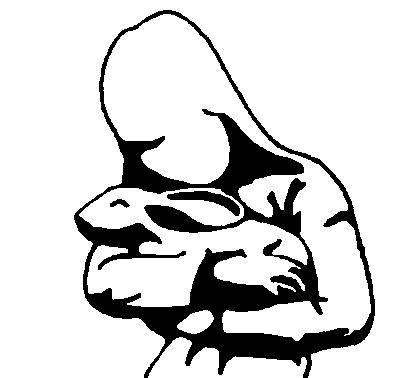 “Leren voor het leven !”Inhoudsopgave schoolgids  2021- 2022 : Voorwoord									blz. 4De school				Naam en situering			blz. 5      	Schoolgrootte				blz. 6      						Leerlingpopulatie			blz. 6						Uitstroom				blz. 7     						 Het schoolbestuur			blz. 9     	Gedragscode Cadans Primair		blz. 10      						Samenstelling team			blz. 113. Waar staat de school voor ?	     	 Profiel van de school			blz. 12Schoolklimaat				blz. 15Burgerschapsvorming		blz.154. Dat leren onze kinderen op onze school			     Groepen 1-2				blz. 16					     Groepen 3 t/m 8 Vak-vormingsgebiedenTechnisch Lezen		blz. 17Begrijpend lezen		blz. 18							Taal				blz. 19							Schrijven			blz. 20							Rekenen			blz. 20 							Engels				blz. 21						 	Geestelijke stromingen	blz. 22							Wereldoriëntatie		blz. 22							Expressie			blz. 23							Bewegingsonderwijs		blz. 23							Sociale redzaamheid		blz. 245.         De zorg voor onze kinderen								Leerlingenzorg			blz. 26						Begeleiding  op maat			blz. 27						Niveau’s van zorg			blz. 27						Leerling met specifieke behoefte	blz.28						Samenwerkingsverband PO Meijerij)blz. 28Leerlingvolgsysteem			blz. 28School Maatschappelijk Werk	blz. 28Sociaal verpleegkundige		blz. 29Logopedie				blz. 29Bovenschools zorgstructuur		blz. 30Rapportage van de vorderingen	blz. 31Aanmelding				blz. 32Opvang van nieuwe leerlingen	blz. 33Verdeling van groepen		blz. 33CITO toets				blz. 33Ouders en hun betrokkenheid  met de school	    	Het belang van betrokkenheid	blz. 34	Contact ouder – school		blz. 35	Oudervereniging			blz. 36	Medezeggenschap							A. Medezeggenschapsraad   	blz. 36B. GMR			blz. 36Klachtenregeling			blz. 38Opvoeden doe je samen		blz. 41   7. Niet bij kennis alleen								blz. 42						Verjaardagen				blz. 42						Carnaval				blz. 42						Actiedag				blz. 42						Musicals				blz. 42						Schoolreis				blz. 43						Schoolverlaters			blz. 43 						Sportdag				blz. 43						Cultuur				blz. 43						Leesbevordering			blz. 438. De school en zijn omgeving	 Jeugdgezondheidszorg		blz. 44 9. Zaken die horen bij de wet !Leerplicht				blz. 45Wet primair Onderwijs		blz. 45Kerndoelen				blz. 45Verlofregeling				blz. 45Schorsing en verwijdering 		blz. 47Schooltijden				blz. 48Vakantietijden			blz. 4810. Overige informatie											Educatief cluster			blz. 49				    		Verzekering				blz. 51Verkeersouder			blz. 51Sponsoring				blz. 51						Jeugdtijdschriften			blz. 51						Gymbenodigdheden			blz. 51						Huiswerk				blz. 52							Leerlingenlijst				blz. 52						Hoofdluis 				blz. 52					  	Rookprotocol				blz. 52 Hoofdstuk 1 : VoorwoordDe basisschool is een belangrijke plek voor een kind. Het kind brengt er immers een groot deel van de dag door. Het kind speelt en leert er in gezamenlijkheid en bereidt zich zo voor op de toekomst. Het is van het grootste belang dat het kind zich veilig, geborgen en prettig voelt op de basisschool. 
Maar ook ouders moeten zich prettig voelen op de school van hun kind, want alleen uit vertrouwen kan een partnerschap ontstaan tussen ouders en school, een gedeelde verantwoordelijkheid in de opvoeding van het kind. Juist daarom is het belangrijk dat ouders een school kiezen die niet alleen bij het kind past, maar ook bij henzelf. In deze schoolgids vindt u alle belangrijke informatie over de Theresiaschool: onze opvatting over onderwijs en opvoeding, de wijze waarop de school alles in het werkt stelt om het beste uit uw kind te halen en informatie over allerlei regelingen. Kortom, de schoolgids geeft een beeld van wat er zich afspeelt op onze school en is daarmee een belangrijke bron van informatie voor alle ouders. Dit in het bijzonder voor ouders die zich oriënteren op een basisschool voor hun kind.  Wij wensen u veel leesplezier en uw kind een leerzame en plezierige schooltijd. 

Namens het team en directeur  van de Theresiaschool Berlicum, 
A.G.M. v. Malsen                            Hoofdstuk 2 :De school
De Theresiaschool maakt deel uit van de Stichting Cadans Primair.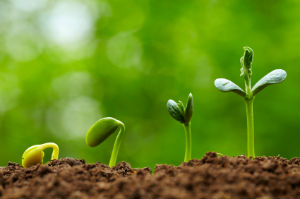 De naam en situering  van de school De Theresiaschool is genoemd naar Theresia van Lisieux. Theresia van Lisieux is een Franse heilige. Ze werd als Thérèse Martin geboren in Alençon. Op haar tiende werd ze ernstig ziek totdat het Mariabeeld op 13 mei boven haar bed naar haar glimlachte, waarna ze volledig genas. 
Al op jonge leeftijd voelde Theresia dat het haar roeping was God te dienen. Ze was uitzonderlijk vroom, maar stond ook bekend om haar gevoel voor humor. Ze besloot in te treden bij de orde van de Ongeschoeide Karmelietessen in Lisieux (Normandië) waar twee zussen van haar al eerder waren ingetreden. Op haar vijftiende trad Theresia, na zelfs tot bij paus Leo XIII om een uitzondering gevraagd te hebben met toestemming van haar bisschop en moeder-overste daadwerkelijk in bij de orde. In 1890 deed zij haar professie en in 1893 kreeg zij de zorg over de novicen toebedeeld. Op aanwijzingen van haar zus, begon Theresia in 1895 met het opschrijven van haar levensverhaal. In 1896 werd tuberculose bij haar geconstateerd. Ze stierf op 24-jarige leeftijd aan de ziekte.
Na haar dood vertelde een medezuster dat er 'niets bijzonders' over de jonge Theresia te vertellen was. Maar alhoewel haar korte leven zeer geleidelijk verlopen was, wist ze door haar 
diepe verbondenheid met Jezus het geloof heel dichtbij te brengen en zeer intens te vertellen. Dit is mede de reden dat haar autobiografie Histoire d'une âme (het verhaal van een ziel), uit een drietal manuscripten samengesteld en bewerkt door haar zuster Agnès de Jésus, zeer populair is en in meer dan 40 talen is vertaald.
Op 29 april 1923 werd Theresia zalig verklaard. Haar heiligverklaring volgde op 17 mei 1925. In 1997 werd Theresia, als derde vrouw in de geschiedenis, door paus Johannes Paulus II tot kerkleraar uitgeroepen.
Het leven van Theresia is in verschillende boeken beschreven. Een bekende uitspraak van haar is: "Ik wil het rozen [= zegeningen] laten regenen op aarde". Daarom wordt ze afgebeeld als karmelietes die een crucifix en rozen tegen de borst houdt. Ze werd de patrones van missionarissen en het missiewerk. Ze is ook patrones van Frankrijk en Rusland.                                                    De Theresiaschool ligt in een nieuwe wijk in Berlicum die deel uitmaakt van de gemeente St. Michielsgestel. Het gebouw is  een prachtig, eigentijdse, transparant, en kleurrijk gebouw en ligt aan een openbaar park van de wijk.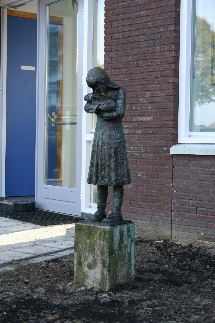 Het logo van de school; het beeldje van een meisje met in haar armen een konijn staat voor warmte, liefde, veiligheid, geborgenheid en tederheid. Wij hopen dat onze leerlingen dit ervaren op onze school.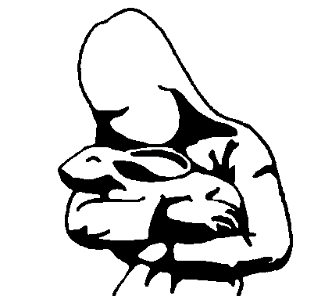 SchoolgrootteBasisschool Theresia  telt ongeveer  485  leerlingen en 21 groepen. We hebben er bewust voor gekozen om zoveel mogelijk groepen klein te houden. We zetten ons personeelsbestand zoveel mogelijk in de groepen.  Kinderen op jonge leeftijd hebben vaak wat meer persoonlijke begeleiding nodig, terwijl we meer zelfstandigheid en zelfverantwoordelijkheid verwachten naarmate ze ouder worden. De kinderen worden getalsmatig over de verschillende groepen verdeeld. Daarbij kijken we natuurlijk naar ieder individu, zijn of haar zorgbehoefte, zijn of haar sociale positie in de groep. Voor het onderwijs vinden wij het minder van belang of er combigroepen of homogene groepen gevormd worden. ICT gebruik en  het BHV ( basis-herhaling-verrijking) model zijn kenmerkend voor ons onderwijs. Uiteraard leren wij kinderen rekenen, lezen, schrijven enz., maar om goed mee te kunnen in deze tijd hebben kinderen meer nodig dan alleen deze instrumentele vaardigheden. Goed kunnen samenwerken, beschikken over goede communicatieve vaardigheden een heldere en kritische kijk op de maatschappij, creativiteit en een sterk oplossend vermogen zijn kernwaarden die een mens succesvol kunnen maken. In onze manier van “onderwijzen” zijn deze zaken terug te zien.Wij maken intensief gebruik van digitale middelen. Zo wordt in iedere groep gewerkt met een digitaal schoolbord en werken kinderen tablets (i-pad). Het i-pad project is een bestuur breed project, waarbij we ernaar streven dat we op onze scholen voor iedere twee leerlingen een i-pad beschikbaar hebben. Hierdoor is het mogelijk dat kinderen oefenstof op eigen niveau aangeboden krijgen, alle mogelijke informatiebronnen onder handbereik hebben en elkaar treffen bij projecten in onze elektronische leeromgeving. Hierbij gaat de omgeving waar de kinderen leren ver voorbij de schoolmuren. We leren kinderen zelf oplossingen te zoeken voor problemen of vragen die bij ze opkomen. Zo zal de vraag “Juf, waar komt die sneeuw nu eigenlijk vandaan?” niet zo snel tot een pasklaar antwoord leiden. We stimuleren kinderen het antwoord zelf  te zoeken en dit te delen met klasgenootjes.LeerlingpopulatieLeerlingpopulatieDe school is gelegen in een jonge wijk met diverse soort bebouwing, van huurhuizen tot vrijstaande woningen. Het merendeel van de ouders heeft een middelbare of hogere opleiding.Onze school heeft 485  leerlingen, die komen uit 339 gezinnen, waarvan nauwelijks kinderen een extra weging hebben. Van dit aantal leerlingen zijn 15 % tussentijdse verhuizers.De opbouw van onze leerlingen bestaat uit 55 % jongens en 45 % meisjes.In schooljaar 2019-2020 was de weging van de ouders als volgt: 96.6 % categorie I   (0,00) 2,0   % categorie II  (0,30) 1.0  % categorie III  (1,20) De opleiding van de ouders is als volgt verdeeld:2,4 % van de ouders heeft geen opleiding genoten8,9 % van de ouders heeft Mavo, Havo of VWO afgerond5,6 % van de ouders heeft LBO als hoogst genoten opleiding31,3 % van de ouders heeft een Mbo-opleiding als hoogst genoten opleiding51,8 % van de ouders heeft een Hbo- of universitaire opleidingOp school zijn weinig tot geen ouders van buitenlandse afkomst. We kunnen de volgende gegevens destilleren:  98,1 % van de ouders is van Nederlandse afkomst;Het aantal kinderen met gescheiden ouders is (op 30-01-2020) 10 % en de soms daaruit voortvloeiende problematiek groeit nog jaarlijks.Vanuit onze school bezoeken ongeveer 160 leerlingen een kinderdagverblijf, we spreken dan van 30 %. UITSTROOMIn Nederland zijn er m.n. in de grote steden veel scholen die werken met kinderen die in achterstandssituaties verkeren. Ook treffen we daar kinderen aan die onze taal niet van huis uit spreken en derhalve vaak een lagere score behalen op diverse toetsonderdelen. Daarnaast spelen nog allerlei sociaal maatschappelijke factoren mee die het er voor het kind en het onderwijs niet eenvoudiger op maken. Kortom, het vermelden van toetsresultaten in een schoolgids kan gemakkelijk aanleiding zijn tot het trekken van verkeerde conclusies.Hoewel wij uitermate tevreden zijn over onze uitstroomgegevens willen wij U ook graag kort onze gedachten hierover weergeven.De ‘ uitstroomgegevens’ vinden we niet het belangrijkste, het belangrijkste is niet naar welke vorm voortgezet onderwijs de kinderen gaan, maar naar de  voortgezet onderwijsschool die het beste is voor ieder individueel kind. Het is ons inziens net zo belangrijk een meer praktisch ingesteld kind op de juiste wijze voor te bereiden op het VMBO als een theoretisch begaafde leerling voor te bereiden op het VWO. Wij vinden het belangrijker ons onderwijs af te stemmen op de individuele mogelijkheden van het kind dan een relatief grote uitstroom naar het HAVO of VWO te hebben. Waar het uiteindelijk om gaat is te kunnen constateren dat de kinderen ‘ op hun plaats’ zijn terechtgekomen.  De verwijzingen naar het voortgezet onderwijs zijn erg breed. We verwijzen kinderen naar alle vormen van voortgezet onderwijs. De verwijzingen van de afgelopen jaren kunt U hieronder vinden.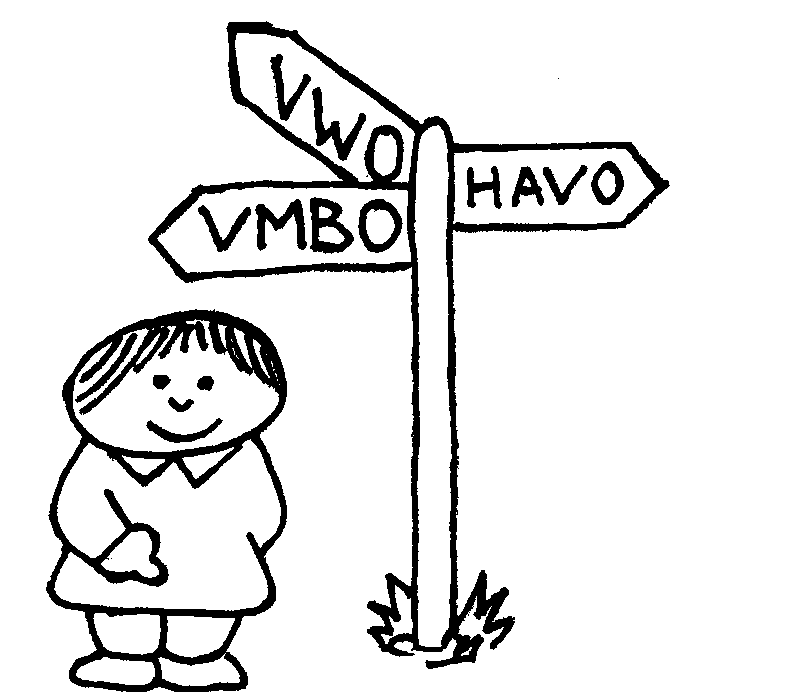 Kengetallen schoolverlaters: De gemiddelde schoolscore CITO in 2017 was  537,0De gemiddelde schoolscore Route 8 in 2018 was 216,8De gemiddelde schoolscore Route 8 in 2019 was 208,3De gemiddelde schoolscore is niet vastgesteld i.v.m. corona.De gemiddelde schoolscore Route 8 in 2021 was 216Uitdaging bieden aan meer- en hoogbegaafde leerlingen proberen we te waarborgen met een beleidsplan rekenen,taal en een blok-aanbod van de wereld oriënterende vakken.Daarnaast kennen we een wekelijks spreekuur voor leerlingen en ouders instellen bij onze specialisten binnen school.Voor de opbrengsten van onze leerlingen proberen we de juiste norm vast te stellen, rekening houdend met onze leerlingpopulatie.Landelijke inspectienormen dienen als minimum doelen  en uitgangspunten voor de Theresiadoelen.We proberen onze doelen samen met de leerlingen  via goed en gestructureerd onderwijsaanbod  na te streven.Het SchoolbestuurAlle katholieke en interconfessionele  basisscholen in de gemeente Sint Michielsgestel, Haaren, Helvoirt en Esch  vallen onder de Stichting Cadans Primair;In totaal zijn dit 12  scholen:De raad van toezicht  bestaat uit  5 leden. Voor namen van de leden van Raad van Toezicht  verwijzen we U naar  het informatie-boekje.De taak van algemeen directeur/bestuurder is ervoor te zorgen dat, in samenwerking met de afzonderlijke directies, leerkrachten, G.M.R., M.R. en ouders, er goed onderwijs gegeven wordt.Binnen Cadans Primair is het de bedoeling, dat de scholen individueel hun zelfstandigheid en hun identiteit behouden, zodat de eigenheid van school en onderwijs gewaarborgd blijven.Gedragscode.De scholen van Cadans Primair hebben gezamenlijk een gedragscode opgesteld,  om zo een bijdrage te leveren aan het scheppen van een schoolklimaat, waarin ieder zich prettig en veilig kan voelen. De gedragscode geeft duidelijkheid hoe er met alle betrokkenen dient te worden omgegaan.De gedragscode is in drie regels te vangen:	* Doe geen dingen bij anderen, die je bij jezelf ook niet leuk vindt.	* Heb respect voor elkaar, voor elkaars geloofs-/levensbeschouwelijke  overtuiging.	* Heb respect voor elkaars eigendom en andermans spullen.Onduidelijkheid en spanning kunnen we voorkomen door:        * open en eerlijk naar elkaar te zijn en vertrouwen te hebben in elkaars bedoeling, in           elkaars mogelijkheden  en rekening te houden met elkaars beperkingen.Bespreekbaarheid:	* Iedere ergernis maak je kenbaar aan diegene, die de ergernis veroorzaakt.	* Iedere vorm van overschrijding van de gedragsregels wordt gemeld aan al de               betrokken partijen en bij herhaling aan de contactpersoon.	* De contactpersoon kan de vertrouwenspersoon inschakelen.	* De volgende stap, als de situatie nog niet is geklaard, ligt vast in  de klachtenregeling                          van Cadans Primair.	* Iedere misdraging van personeelsleden wordt gemeld aan de algemeen directeur/              bestuurder.    Gedragsregels:seksuele intimidatie en seksueel misbruik.Onnodige één-op-één situaties worden vermeden, d.w.z. dat een  leerkracht niet onnodig  met één leerling in een afgesloten ruimte is.       Ongewenst lichamelijk contact wordt gemeden.racisme en discriminatie.     Ieder toont respect voor elkaars geloof, levensovertuiging, afkomst.     Een ieder komt op voor elkaar.     Iedere vorm van racisme of discriminatie wordt gemeld bij de directie.lichamelijk geweld.    We gaan met respect om met elkaar en wijzen dus iedere vorm van verbaal of fysiek geweld af.     Er zijn geen wapens of mogelijk als wapens te gebruiken voorwerpen op school.4. pesten.    We onderschrijven het landelijk pestprotocol.    Bij pesten volgen we het vijfsporen beleid, waarbij pester, gepeste, ouders,        leerkrachten  en de zwijgende, toekijkende meerderheid worden betrokken bij de      bespreking en de oplossing van het pestgedrag.5. kleding.    Mensen zijn vrij in hun kledingkeuze, tenzij de gekozen kleding zijn  of  haar   functioneren of dat van anderen belemmert.   Indien iemand zich ergert aan kleedgedrag van een ander is degene, die de ergernis   veroorzaakt hierop aanspreekbaar.6. gebruik internet en website.     Het gebruik van internet dient alleen maar onderwijs doeleinden, binnen sociale media         mogen geen individuele foto ’s geplaatst worden.De samenstelling van het team van de Theresiaschool	De directieDe leiding van de school berust bij de directeur.  De directeur geeft leiding aan het team en voert taken uit zoals die  beschreven zijn in het directiestatuut. Naast de normale directietaken zijn dit ook beleidsvoorbereidende- en uitvoerende taken van het  bestuur. Eén keer per drie weken vindt er een overleg plaats tussen de directeur en de drie bouwcoördinatoren is. Dit overleg gaat over  onderwijsinhoudelijke onderwerpen. GroepsleerkrachtenElke groepsleerkracht is verantwoordelijk voor het onderwijs in zijn of haar  groep.  Daarnaast heeft iedere groepsleraar nog de zorg voor een aantal groepsoverstijgendewerkzaamheden zoals beschreven in het taakbeleid van niet gebonden lesuren.  Naast groepsleerkrachten hebben we ook flex-leerkrachten om groepsleerkrachten te ontlasten in hun dagelijkse taak. Verder kunnen we gebruik maken van collega’s voor ondersteunende taken.Hieronder vallen o.a.  bedrijfshulpverlening, medezeggenschapsraad (M.R.)en verschillende  werkgroepen. Op de Theresiaschool werken meerdere leerkrachten met specialisaties waaronder onder andere meer- en hoogbegaafdheid, bewegingsonderwijs, reken- en leesonderwijs, gedrag enz. Coördinatie leerlingenzorgOm de speciale zorg voor leerlingen te regelen, is in de formatie ambulante tijd opgenomen voor 2  interne begeleiders leerlingenzorg (I.B.-er) Dit zijn  specifiek geschoolde leerkrachten  m.b.t. leer- en gedragsproblemen. De interne begeleiders coördineren alle activiteiten die te maken hebben met leerlingenzorg. De Ib-ers hebben maandelijks overleg met de  directeur, zodat de gang van zaken met het zorgteam bewaakt blijft. Verder beschikken we over een eigen ZOA-leerkracht ( zorg-arrangementen leerkracht) voor de begeleiding van individuele leerlingen,   Onderwijs ondersteunend personeel Op de Theresiaschool zijn een conciërge en een gastvrouw werkzaam. AlgemeenDe Theresiaschool is sinds een aantal jaren een geaccrediteerde opleidingsschool voor  PABO ‘s-Hertogenbosch. Dat betekent dat wij erkend zijn als professionele begeleiders van stagiaires van de Pedagogische Academie Primair Onderwijs. 
Elk jaar loopt een aantal studenten van de PABO ’s-Hertogenbosch stage op onze school. Afhankelijk van het studiejaar waarin zij zitten, lopen zij in één of meerdere groepen stage. De groepsleerkracht begeleidt de student. Op de Theresiaschool is een leerkracht één dag in de week vrijgeroosterd ten behoeve van het coördineren van alle zorg rondom de studenten. 
De verantwoordelijkheid van de groep blijft altijd in handen van de leerkracht. De taken die de studenten krijgen worden zoveel mogelijk ingepast in het dagelijkse onderwijsprogramma van de groep. 3.	Waar staat de school voor ?   “Leren voor het leven !”Profiel van de school“Leren voor het leven!” De Theresiaschool is een school met goed en gestructureerd onderwijs. Het verwerven van de noodzakelijke kennis en het opdoen van diverse vaardigheden vormt de basis voor de verdere ontwikkeling van onze leerlingen.
Kinderen begroeten de wereld vol verwondering. Wij willen die verwondering blijvend prikkelen zodat ze met plezier een leven lang leren. Wij willen dat onze leerlingen respectvol met elkaar omgaan door ze te leren écht te zien en te horen zodat ze uitgroeien tot volwaardige mensen die durven staan voor normen en waarden. 
De Theresiaschool wil de kinderen die aan haar zorg zijn toevertrouwd opleiden tot creatieve en kritisch denkende mensen. De cognitieve ontwikkeling van onze leerlingen stellen we voorop wetende dat hiervoor een gezond pedagogisch klimaat aanwezig moet zijn waarin we ook de sociaal-emotionele ontwikkeling van kinderen zo goed mogelijk willen stimuleren. Structuur, rust en regelmaat zijn hierin centrale thema’s. 
Ieder kind heeft recht op zorg. Wij werken bewust, cyclisch en systematisch met als doel de grootst mogelijke opbrengst van leerprestaties, maar juist ook het welbevinden van kinderen. We streven ernaar dat de leerlingen ervaren en leren dat leren leuk is. De leerkrachten zorgen ervoor dat leerlingen zich veilig, prettig en gewaardeerd voelen zodat er optimaal geleerd kan worden. Ouders zien wij hierin als onze belangrijkste partners. 
De leerkrachten hebben de kennis en vaardigheden om passend onderwijs te realiseren en indien de school niet zelf de hulp kan bieden die een leerling nodig heeft, wordt hulp van anderen ingeroepen zoals bijvoorbeeld de jeugdarts, jeugdverpleegkundige, schoolmaatschappelijk werk of de ondersteuningseenheid. 
KernwaardenRust en regelmaattot ver in de jaren zestig van de vorige eeuw werden de drie R’s (rust, reinheid en regelmaat) liefkozend gebruikt om kernwaarden voor opvoeding en onderwijs te promoten bij jonge ouders en toekomende leraren. Rust en regelmaat vormen op de Theresiaschool nog steeds de basis voor een veilige en vertrouwde school. De klas met de klasgenootjes en de leerkracht(en) vormt voor ons de ‘veilige haven’ van elk kind. Het dagritme, de vaste patronen, routines en afspraken die gehanteerd worden geven daarin houvast en structuur. Het is plezierig en veilig dat bepaalde zaken elke dag hetzelfde gaan. 
EigenaarschapAl vanaf het moment van instromen van een vierjarig kind op school wordt gewerkt aan eigenaarschap. Uiteraard op een wijze die past bij het onderwijs in groep ½ en ontwikkelingsniveau van het kind. Zo worden onze kleuters gestimuleerd om binnen een thema zelf te plannen en te kiezen wanneer zij de themawerkjes uitvoeren. Daarnaast worden de kleuters uitgedaagd zelf te plannen en te kiezen welk werkje zij tijdens de werkles willen doen. In de ochtend gebeurt dit door midden van het planbord. In de middag mogen zij vrij kiezen en zijn er dus meer keuzemogelijkheden dan in de ochtend. In de uitwerking van een thema komt ook eigenaarschap naar voren: de kleuters richten samen met de leerkracht de themahoek in en tevens worden zij uitgedaagd en gestimuleerd de eigen leervragen te bedenken en te onderzoeken.
Eigenaarschap komt ook tot uiting bij het eten van het fruit: onze jongste leerlingen plannen en kiezen zelf het moment waarop ze dit doen. In de groepen 3 tot en met 8 komt het eigenaarschap nu vooral tot uiting tijdens het werken met de thema’s vanuit de wereld. (‘een leerarrangement is een doelgerichte selectie van bestaande en/of zelfgemaakte leermiddelen om het onderwijs vorm te geven’):  de leerlingen wordt hierbij uitgedaagd eigen leervragen op te stellen en te onderzoeken. 
Tevens wordt gepoogd door middel van het inzichtelijk maken van leerdoelen bij de hoofdvakken leerlingen meer eigenaar te maken van het eigen  leerproces. Het stimuleren van reflectie op proces en product is hiervan een essentieel onderdeel. 
Aan de start van een nieuw schooljaar vindt er een startgesprek plaats. De kinderen worden hiervoor uitgenodigd en zij mogen samen met hun ouders naar dit gesprek komen. In dit gesprek staat de leerling en zijn wensen, behoeften en verwachtingen centraal. Ze vormen het uitgangspunt van het nieuwe schooljaar. Dit, ook ten gunste van het ontwikkelen en stimuleren  van verantwoordelijkheid en eigenaarschap. 
De Theresiaschool streeft er, in het kader van eigenaarschap, naar alle gesprekken kindgesprekken te laten zijn. Kindgesprekken helpen om de onderwijsbehoeften van kinderen duidelijker in beeld te krijgen, de pedagogische relatie te versterken, de persoonlijke betrokkenheid en motivatie te vergroten wat leidt tot meer eigenaarschap. Tevens hebben de gesprekken een positieve invloed op het welbevinden van kinderen omdat er serieus naar hen geluisterd wordt. De Theresiaschool streeft ernaar eigenaarschap de komende jaren verder uit te werken. Ontdekkend/onderzoekend lerenOm leerlingen te prikkelen in hun nieuwsgierigheid en een onderzoekende houding te stimuleren wordt steeds vaker onderzoekend en ontwerpend leren ingezet. Op de Theresiaschool is deze onderzoekende houding vooral zichtbaar tijdens de leerarrangementen waarbij we leerlingen nieuwsgierig proberen te maken zodat ze op basis van hun interesse zoveel mogelijk vragen bedenken om meer over het onderwerp te leren. De leerkracht ondersteunt de leerlingen tijdens dit proces. Dit onderzoekend leren willen wij de komende jaren uitbouwen zodat het een meer prominente plaats krijgt binnen ons onderwijs. 

Bewegend lerenDe laatste jaren is er veel aandacht voor bewegend leren en de positieve effecten ervan. Diverse onderzoeken tonen aan dat bewegen tijdens het leren een positieve invloed heeft op de hersenactiviteiten: kinderen kunnen zich beter concentreren en de taakgerichtheid neemt toe. Bovendien leidt het tot meer leerplezier en versterkt het het zelfvertrouwen van leerlingen. 
Op de Theresiaschool zetten we bewegend leren in tussen de lesactiviteiten. Bijvoorbeeld tussen twee lessen in. Bewegend leren wordt ook ingezet tijdens de les. Er worden dan spelvormen ingezet waarin cognitieve leerdoelen zitten. Bijvoorbeeld spellen die gekoppeld zijn aan rekensommen, letters of woorden. Lesstof wordt dan dus gecombineerd met bewegen.  Krachtige leeromgeving
Om goed te kunnen leren heeft de leerling een rijke, krachtige en betekenisvolle leeromgeving nodig. Een rijke leeromgeving is een situatie waarin het leerproces van kinderen optimaal bevorderd wordt. Op de Theresiaschool wordt dit zichtbaar in de professionaliteit van de leerkracht. Onze leerkrachten leggen uit, maar soms juist ook niet. Ze richten zich vooral op het leerproces van de kinderen. De leerkrachten creëren verschillende situaties die de nieuwsgierigheid opwekken en gebruiken daarbij verschillende materialen en activiteiten. We willen dit nog verder uitbouwen door nog meer ruimte te geven aan de eigen inbreng van de leerling, meer mogelijkheden te geven voor experimenteren en onderzoeken. Daarnaast hebben we de wens meer ruimte te kunnen geven aan verschillende leerstijlen en leervormen van kinderen. 21ste eeuwse vaardigheden
Scholen hebben een belangrijke rol in het aanleren van vaardigheden die horen bij een informatie- en kennismaatschappij. Deze vaardigheden worden de 21ste eeuwse vaardigheden genoemd. Deze vaardigheden zijn gericht op het leren hoe je kunt leren. Op de Theresiaschool oefenen de leerlingen hun ICT vaardigheden middels het gebruik van beebots, i-Pads en laptops. We leren onze leerlingen hoe zij op een veilige wijze online kunnen werken. Daarnaast maken wij ze bekend met de gedragsregels rondom sociale media.  SchoolklimaatWij leren onze leerlingen om op een positieve manier met elkaar om te gaan.  Wij vinden het belangrijk dat iedereen op school (en daarbuiten) elkaar respecteert zoals hij is. Waarden en normen zijn en blijven een groot goed. Om dit alles te bereiken, werken ouders, kinderen, leerkrachten en schoolbestuur intensief samen, met respect voor ieders eigenheid. Samen dragen alle geledingen bij aan het scheppen van  een leefbare schoolgemeenschap waarin ieder zich thuis kan voelen. Vooral de veiligheid en geborgenheid van de kinderen is hierin van groot belang. Vanuit veiligheid en vertrouwen kan een kind komen tot optimale ontwikkeling. 	BurgerschapsvormingSinds 1 februari 2006 zijn basisscholen verplicht  om ‘actief burgerschap en de sociale integratie’ van leerlingen te bevorderen. Actief burgerschap, zo geeft de toelichting op de wet aan, verwijst naar de bereidheid en het vermogen deel uit te maken van een gemeenschap en daar een actieve bijdrage aan te leveren.  Sociale integratie betreft de deelname van burgers ongeacht hun etnische of culturele achtergrond aan de samenleving, in de vorm van participatie, deelname aan de maatschappij en haar instituties en bekendheid met en betrokkenheid bij uitingen van de Nederlandse cultuur.Op de Theresiaschool laten we leerlingen kennis maken met verschillende achtergronden en culturen van leeftijdgenoten. Burgerschapsvorming op de Theresiaschool is een continu proces dat gericht is op waardeontwikkeling, waarbij een kritische houding evenzeer van belang is als een communicatieve/empathische houding. Op onze school wordt een aantal waarden hooggehouden die een sterk universeel karakter hebben: respect-vertrouwen-veiligheid-samenwerken.Burgerschap vraagt  dus om een open houding om nieuwe zaken te leren. Je leert door met elkaar te communiceren. Met en van elkaar leren staat hierbij centraal. De grootste opdracht is om te blijven leren in welke situatie dan ook. En blijven leren betekent dat je iedere keer moet kijken naar andere oplossingen. Leren is een continu proces: ‘Leren voor het leven!”De Theresiaschool vindt met en van elkaar leren en blijven leren in welke situatie dan ook zeer belangrijk. De kinderen worden gezien als miniburgers die maatschappelijk betrokken moeten zijn. Wij zijn er van overtuigd dat je op school een kind opleidt tot een persoon die openstaat om te leren.Burgerschapsvorming richt zich dus op betrokkenheid van leerlingen onder elkaar en van leerlingen op de samenleving. Dit betekent in de praktijk dat we in ons onderwijs de volgende zaken centraal stellen:1. Kennis van politiek burgerschap. Centraal hierbij staan de drie aspecten met betrekking tot burgerschapsvorming, namelijk het politieke systeem, participatie binnen en buiten de school en identiteitsontwikkelingen van een persoon en de rol die zijn of haar omgeving daar in speelt;2. Toepassen van maatschappelijk burgerschap.  Dit vindt plaats vakgerelateerde excursies, uitwisselingen en andere buitenschoolse activiteiten;3. Burgerschap binnen de school. Dit is terug te zien in de leerling-participatie en het aanleren en leren respecteren van de universele waarden.  De leerlingenraad is een voorbeeld van leerling-participatie op de Theresiaschool. Daarnaast vullen leerlingen van groep 5 t/m 8 enquêtes in over de algemene tevredenheid  ( KIVA ) over school.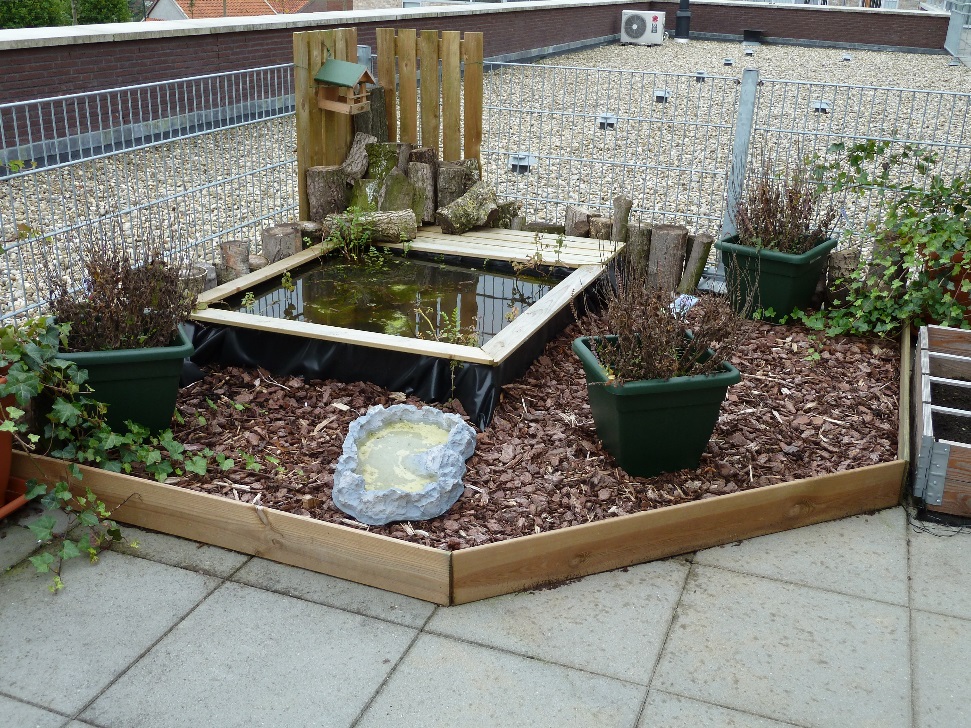 Hoofdstuk 4 : Dat leren onze kinderen op onze school Groepen 1-2 “Spel is onlosmakelijk verbonden met de ontwikkeling van jonge kinderen” (Janssen-Vos, 2006; Boland, 2015). De volgende kernwaarden uit de visie gewaarborgd: de rijke leeromgeving.het betekenisvol aanbod.het verhogen van de betrokkenheid .het volgen van de ontwikkeling middels observatie is spelsituaties en de registratie hiervan in het leerlingvolgsyssteem 0-7 jaar Parnassys.het stimuleren van eigenaarschap.het verwerven van 21st century skills .het bieden van passend onderwijs.Spel is een kindeigen, plezierige, open, actieve en flexibele bezigheid, welke zich voltrekt op vrijwillige basis en eigen initiatief, en eigen regels kent die bedacht worden door de speler(s) In spelactiviteiten creëren kinderen een situatie die optimaal aan hun behoeften voldoet. Ze verleggen grenzen, worden nieuwsgierig en verkennen met vertrouwen de sociaal-culturele wereld. Ze ontwikkelen zich tijdens spel en kunnen er alles in kwijt; hun affectieve behoeften, motorische handelingen, verbeeldingskracht en cognitieve mogelijkheden Een beredeneerd aanbod is noodzakelijk om te komen tot leeractiviteiten binnen het spel, waarbij de rijke leeromgeving en rol van de leerkracht de uitgangsbasis vormen. Hieraan ten grondslag ligt de vertaalslag van onderwijsvisie- en concept naar werkwijze, door de leerkracht gemaakt. De 5 B’s* van Ontwikkelingsgericht Onderwijs (Beets-Kessens, 2014) kunnen richting geven aan het ontwerpen van beredeneerd aanbod. Het beredeneerd aanbod start met het ontwerpen van een rijke speelleeromgeving, hierin dient het onderwerp van aanbod betekenisvol* te zijn en uitdaging te bieden (betrokkenheid verhogen*). Met een doordachte leeromgeving kan een leerkracht het handelen van de leerling sturen. “De onderwijsdoelen (ontwikkelingsperspectief*) zijn ‘verborgen’ in aangeboden materialen en situaties en in de manier waarop de leerkracht deze aanbiedt (bemiddelende rol van de leerkracht*). Wanneer de zorgvuldig ingerichte leeromgeving als ‘methode’ gezien wordt, weet de leerkracht met welke doelen (bedoelingen*) zij situaties en activiteiten creëert” . Om als leerkracht te weten welke onderwerpen voor kinderen in de klas betekenisvol zijn, is observatie noodzakelijk.De leeromgeving moet; - verschillende spelsituaties mogelijk maken. De verschillende hoeken nodigen, door aanwezige materialen en inrichting, uit tot bepaald type spel. Hoeken maken het mogelijk voor kinderen zich op hun spelsituatie te concentreren en in de sfeer van het spel te komen. De inrichting moeten prikkelen en aanmoedigen tot eigen initiatieven. - functioneel en ordelijk ingericht zijn, zodat kinderen kunnen vinden wat ze nodig hebben. - de echte wereld zichtbaar en tastbaar in beeld brengen door middel van voorwerpen en materialen. - materialen bevatten die verbinding tussen culturele activiteiten en ontwikkelingsgebieden mogelijk maken, bijvoorbeeld schrijfmateriaal in de huishoek. - het materiaal in de hoeken dient mee te groeien met de spelinteresse- en behoefte van de kleutersInrichting van de leeromgeving en een beredeneerd aanbod vormen de basis. De rol van de leerkracht is van grote invloed op de stimulering van leerprocessenVak-vormingsgebieden in de groepen 3 tot en met 8Vanaf groep 3 ontwikkelt uw kind zich meer van een spelend naar een lerend kind. We spelen in op de leergierigheid van de kinderen door het aanbieden van uitdagende, spontane en op het niveau  van kinderen gerichte activiteiten. Omdat er meer klassikale momenten zijn, wordt er frequenter een beroep gedaan op  de luistervaardigheid, concentratie en taakgerichtheid van de leerlingen.Technisch LezenVoordat in groep 3 gestart wordt met de methode ‘Veilig Leren Lezen’ Kim versie, is in de kleutergroepen aandacht besteed aan de ontluikende of beginnende geletterdheid van de kinderen. Spelenderwijs wordt o.a. aandacht besteed aan rijmen, analyse en synthese, letters enz. Al deze vaardigheden heeft een kind nodig alvorens het kan gaan leren lezen. Door middel van toetsen worden eventuele problemen vroegtijdig gesignaleerd zodat deze tijdig en adequaat aangepakt kunnen worden. 
In groep 3 wordt gestart met het aanvankelijk lezen d.m.v. de methode ‘Veilig Leren Lezen’( Kim versie).‘Veilig leren lezen’ is een structuurmethode. Met zorgvuldig gekozen woorden wordt leerlingen de alfabetische structuur van ons spellingsysteem bijgebracht. Door deze ‘structureerwoorden’ te zien, te horen en uit te spreken, leren kinderen klanken en letters verbinden en deze vaardigheid ten slotte te automatiseren. Het leren lezen is gekoppeld aan het schrijven van de woorden. 
Veilig leren lezen biedt concrete mogelijkheden en materialen om in te spelen op verschillen tussen leerlingen. Zo is er een maangroep voor kinderen die starten met het leesonderwijs en een zongroep voor kinderen die al vlot kunnen lezen. Met de bijbehorende differentiatiematerialen zorgen we voor de juiste aanpak voor elke leerling. Op meerdere momenten in het jaar worden toetsen afgenomen. Deze toetsen zijn bedoeld voor het vroegtijdig signaleren van stagnaties in het leesproces. Problemen kunnen daardoor snel aangepakt worden. 
In de groepen 4 t/m 8 gebruiken we Estafette 3 en het leescircuit.De Theresiaschool besteedt structureel aandacht aan het bevorderen van de leesmotivatie en organiseert daarop gerichte activiteiten. In de groepen wordt door middel van een leescircuit een stimulerende leesomgeving gecreëerd door een veelzijdig boekenaanbod, d.w.z. variatie in genres, fictie en non-fictie, tijdschriften en stripboeken in te zetten. De leerkrachten zorgen voor boeken welke passen bij de leeftijd en eventueel het thema. Daarnaast wordt ook gebruik gemaakt van de leesmethodes ‘Veilig leren lezen’ en ‘Estafette’. In het technisch leesonderwijs speelt betekenisvol lezen van teksten/verhalen en plezier in lezen een grote rol.Begrijpend lezenBij begrijpend lezen gaat het om het toekennen van betekenis aan geschreven taal. Dat gebeurt in voortdurende wisselwerking met de lezer. Hij koppelt de informatie die hij leest aan de informatie die hij in zijn geheugen beschikbaar heeft. Het gaat daarbij om woordbetekenissen, om inhoudelijke kennis over allerlei onderwerpen, maar ook om zijn kennis met betrekking tot de opbouw van woorden, van zinnen en van teksten.In groep 4 tot en met 8 wordt gewerkt met de methode ‘Estafette 3 ‘ LerenEstafette 3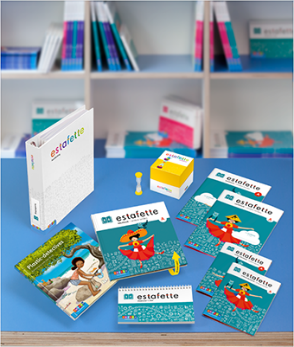 Estafette editie 3 combineert technisch én begrijpend lezen in één methode. En dat in elke les bij iedere tekst. In groep 4, 5 en 6 krijgen leerlingen een sterke basis technisch lezen en wordt dit meteen geïntegreerd met leesbegrip en leesbeleving. In groep 7 en 8 verschuift dit en ligt het zwaartepunt op begrijpend en studerend lezen. Zodat leerlingen zelfredzaam het voortgezet onderwijs instromen. Interactie speelt hierbij een grote rol. Ze lezen in duo's (delen van) teksten, maken samen opdrachten en praten in tweetallen, kleine groepjes of met de hele groep over de teksten. In Estafette staan niet de leesstrategiën en -doelen centraal, maar de tekst zelf. Dat is ook een belangrijk uitgangspunt van Close Reading. 

Voor een nog groter leesplezier biedt Estafette editie 3 een grote variatie aan tekstsoorten en genres, waaronder informatieve teksten, recepten, moppen, webteksten en gedichten. De methode is afgestemd op de nieuwste Cito toetsen en is volledig AVI-proof. De uitgebreide software ondersteunt de leerkracht optimaal en bevordert het zelfstandig werken van leerlingen.

Estafette heeft een sterke doorgaande leerlijn vanuit Veilig leren lezen (groep 3). Maar is ook prima te gebruiken in combinatie met andere methodes.Structuur
 De structuur van Estafette is helder en effectief.  Elk jaar behandel je een M en E deel Voor elk AVI-niveau zijn er twee leerstofpakketten, A en B Een leerstofpakket biedt stof voor acht lesweken In totaal zijn dat dus 4 x 8 weken = 32 lesweken leesonderwijs in een schooljaar Tussendoor zijn er verschillende toetsmomentenIn groep 4, 5 en 6 geef je twee basis- en twee vervolglessen per week. De basisles is leerkrachtgebonden. Vervolgens zijn leerlingen vooral zelfstandig aan het werk. In groep 7 en 8 geef je drie lessen in de week. Een basisles en vervolgens begrijpend lezen. En een les studerend lezen en studievaardigheden					TaalTaalonderwijs is van belang voor het succes dat kinderen in het onderwijs zullen hebben en voor de plaats die ze in de maatschappij zullen innemen.
Daarnaast heeft taal een sociale functie. Kinderen dienen hun taalvaardigheid te ontwikkelen, omdat ze die nu en straks in de maatschappij hard nodig hebben. Dat houdt onder meer in dat het onderwijs waar mogelijk uitgaat van communicatieve situaties: levensechte en boeiende leesteksten, gesprekken over onderwerpen die kinderen bezig houden en een echte correspondentie met kinderen van andere scholen.In het taalonderwijs worden de volgende taaldomeinen onderscheiden: lezen, mondelinge taalvaardigheid (spreken en luisteren), stellen, spellen en taalbeschouwing. Soms wordt woordenschat als een apart taaldomein genoemd.
Op de Theresiaschool wordt gewerkt met de nieuwe methode ‘Taal actief’. Taal actief is een resultaatgerichte methode met een duidelijk instructiemodel. Er wordt gewerkt met acht terugkerende thema’s. De methode bestaat uit een leerlijn taal en een leerlijn spellen. De leerlijnen zijn volledig op elkaar afgestemd.
Binnen de leerlijn taal worden de volgende vier domeinen in  aparte lessen behandeld:woordenschat; taal verkennen;spreken en luisteren;schrijven. Direct na de instructie maken ze drie beginopdrachten. Op basis van het resultaat gaan kinderen aan de slag op hun eigen niveau. Ook in de instructie wordt gedifferentieerd. Verlengde instructie is opgenomen in de handleiding. Voor taalbegaafde kinderen heeft Taal actief een plusboek met uitdagende opdrachten.SchrijvenOp de Theresiaschool wordt de methode ‘Pennenstreken’ gebruikt bij het geven van het schrijfonderwijs. In groep 3 is Pennenstreken gekoppeld aan de leesmethode Veilig leren lezen. De kinderen schrijven de blokletters die ze in de leesles hebben leren lezen. Op deze manier ontwikkelen de leerlingen het technisch schrijven als een functionele vaardigheid. Ze brengen wat ze geleerd hebben meteen in de praktijk. Pennenstreken heeft een doorgaande lijn van groep 1 tot en met 8. In groep 1 en 2 staat een goede motorische ontwikkeling centraal met de methode Krullebol. Hier wordt vooral spelenderwijs aan gewerkt door middel van motorische oefeningen. Het werken met ontwikkelingsmateriaal zoals de kralenplank en het constructiemateriaal bevordert uiteraard ook de fijne motoriek.In groep 3 en 4 werken de leerlingen aan het aanvankelijk schrijven. Hier staat het aanleren van de blokletters. In groep 5 en 6 wordt het schrijven verder geautomatiseerd, waarbij vanaf groep 6 ook het schrijven op tempo aan bod komt.Schrijven is vooral een motorische vaardigheid. Daarom geeft Pennenstreken niet alleen schrijfoefeningen, maar ook motorische activiteiten. Die zijn vooral gericht op het bevorderen van de arm-, hand- en vingermotoriek.Rekenen In de loop van het primair onderwijs verwerven kinderen zich - in de context van voor hen betekenisvolle situaties - geleidelijk vertrouwdheid met getallen, maten, vormen, structuren en de daarbij passende relaties en bewerkingen. Ze leren 'wiskundetaal' gebruiken en worden 'wiskundig geletterd' en gecijferd. De wiskundetaal betreft onder andere rekenwiskundige en meetkundige zegswijzen, formele en informele notaties, schematische voorstellingen, tabellen en grafieken en opdrachten voor de rekenmachine. 
'Wiskundig geletterd' en gecijferd betreft onder andere samenhangend inzicht in getallen, maatinzicht en ruimtelijk inzicht, een repertoire van parate kennis, belangrijke referentiegetallen en -maten, karakteristieke voorbeelden en toepassingen en routine in rekenen, meten en meetkunde. 
Meetkunde betreft ruimtelijke oriëntatie, het beschrijven van verschijnselen in de werkelijkheid en het redeneren op basis van ruimtelijk voorstellingsvermogen in twee en drie dimensies. 

De onderwerpen waaraan kinderen hun 'wiskundige geletterdheid' ontwikkelen, zijn van verschillende herkomst: het leven van alledag, andere vormingsgebieden en de wiskunde zelf. 
Met de methode ‘De wereld in getallen’ die op de Theresiaschool gehanteerd wordt leren kinderen inzicht verwerven en oefenen ze hun vaardigheden. Het cijferen krijgt in de methode veel aandacht, waaronder de klassieke staartdeling. Maar ook het realistisch rekenen komt aan bod, zoals het werken met modellen, getallenlijn en verhoudingstabel. De wereld in getallen is opgebouwd volgens de ‘dakpanconstructie’. Eerst geeft de leerkracht de kinderen instructie voor oriëntatie en begripsvorming. Daarna oefenen de kinderen zelfstandig. Uiteindelijk gaan zij het onderwerp automatiseren. De Wereld in Getallen geeft veel mogelijkheden voor oefenen en herhalen zodat een goed fundament wordt gelegd.  In het tweede gedeelte van elke rekenles werken alle kinderen zelfstandig aan de weektaak waardoor kinderen leren zelfstandig problemen op te lossen en te plannen. In de opgaven van de weektaak komt alleen behandelde stof aan bod. Ieder kind werkt hierbij op het eigen niveau, uitgedrukt in sterren. De niveaus zijn: minimum,  basis en plus. Kinderen kunnen makkelijk doorwerken en overstappen op het volgende niveau. Door minimaal tweemaal per rekenblok te werken met een vertaalcirkel hopen wij dat de leerlingen contextgebonden rekenopgaven correct kunnen oplossen. Einddoel: het handelen van de leerlingen en de rekenresultaten bij contextgebonden rekenopgaven vergroten.
Ook in de kleutergroepen wordt veel aandacht besteed aan het gecijferd bewustzijn van de kinderen. Uiteraard gebeurt dit veelal spelenderwijs en via ontwikkelingsmaterialen. In de kring worden talloze activiteiten aangeboden rondom het tellen, het hanteren van ruimtelijke begrippen.EngelsKleuters die in het Engels praten en spelen; je komt ze steeds vaker tegen op Nederlandse basisscholen. Meer en meer scholen kiezen ervoor om Engels bij jonge kinderen aan te bieden. Het leren van een taal gaat namelijk veel sneller en gemakkelijker bij deze kinderen. Daarnaast blijkt uit onderzoek dat het leren van een extra taal de ontwikkeling van de Nederlandse taal niet negatief beïnvloedt. Integendeel zelfs.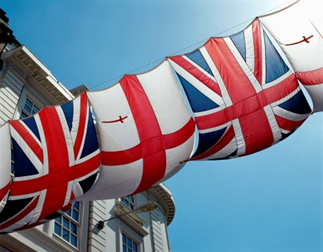 Spelenderwijs Engels leren    En hoe ziet dat eruit, Engels in groep 1? In de onderbouw krijgen kinderen geen Engelse les. Leerkrachten gebruiken Engelse liedjes en spelletjes in het reguliere programma. ( gekoppeld aan een thema binnen de groepen 1-2 )Op deze manier verwerven kleuters de taal spelenderwijs. En de resultaten zijn opvallend. Kinderen die al vroeg beginnen met Engels hebben zo al snel een grote woordenschat en in veel gevallen ook een accentloze uitspraak. Op onze school wordt deze speelse werkwijze in de middenbouw voortgezet. In de bovenbouw wordt Engels een verplicht vak op het rooster.Op onze school wordt dus in de groepen 1 t/m 8 Engels gegeven. Hiervoor wordt gebruik gemaakt van de methode ‘Groove me’, een complete lesmethode waarbij muziek de basis is van alle lessen. Zij leren vanuit eigentijdse Engelse liedjes idioom, grammatica, luisteren, schrijven en beleven. In de lessen wordt het thema van het liedje gebruikt om leerlingen Engels te leren, daarbij komen alle vaardigheden aan bod. De lessen beperken zich niet tot alleen de woorden uit het liedje, maar worden uitgebreid met woorden passend bij het thema. Dit allemaal ter voorbereiding op het voortgezet onderwijs.     Bijna alle kinderen houden van muziek en volgen de hits uit de top 40. Ze zijn heel nieuwsgierig naar ‘hun’ helden en willen van alles weten over de muziek en het Engels kunnen begrijpen. Hun motivatie om Engels te willen leren is en blijft door de keuze voor deze muziek enorm groot.Muziek geeft zelfvertrouwen. Kinderen zijn zo enthousiast over deze muziek, dat ze ongemerkt meteen over de moeilijke drempel stappen om zelf Engels te durven zingen en praten.Met muziek leer je Engels via zoveel mogelijk intelligenties: zien, kijken, horen, luisteren, zeggen, zingen, lezen, voelen en bewegen. Ook via het digibord en de opdrachten speelt de lesmethode Groove.me steeds in op diverse zintuigen en leerstijlen met opnieuw als gevolg dat kinderen sneller Engels leren.                              Geestelijke stromingenIn deze lessen bereiden we de kinderen voor op deelname aan een multiculturele samenleving. Daartoe laten we ze kennis maken met een aantal belangrijke levensbeschouwelijke stromingen via een projectmatige aanpak. De wereldoriënterende vakken; BlinkKinderen zijn nieuwsgierig. Ze zijn voortdurend op zoek om zichzelf en de wereld te leren kennen en te verkennen. Die ontwikkelingsbehoefte is een aangrijpingspunt voor de wereld oriënterende vakken. Waar mogelijk worden op de Theresiaschool de wereld oriënterende vakken in thema’s aangeboden. Dit komt ‘het begrijpen’ door leerlingen ten goede. Waar mogelijk werken we thematisch en betrekken we inhouden uit andere leergebieden. Onderwijs is er immers vooral op gericht om leerlingen zicht te geven op betekenis en samenhang. Om ‘beleving’  te vergroten worden vaak excursies gekoppeld aan de lessen wereldoriëntatie. De wereld oriënterende vakken worden in de verwerking aangeboden in leerarrangementen.De leerling zal niet alle leerstof overwegend uit de methode opdoen, maar soms met behulp van andere informatiebronnen als artikelen, video of interviews zich de leerstof eigen maakt. De verschillende leerroutes in een klas verlopen min of meer hetzelfde maar soms doen leerlingen op verschillende manieren kennis op. De leerkracht biedt alle leerlingen dezelfde basisstof aan. Naast de basisstof biedt de leerkracht keuzestof aan. De keuzestof maakt deel uit van de leerdoelen van het leerarrangement. Alleen de precieze leerinhouden of toepassingsgebieden verschillen per keuzestof onderdeel. De overkoepelende eindtermen worden met elk van de keuzestof onderdelen bereikt. En daar treden verschillen op tussen leerlingen. Elke leerling is dus verplicht om ten minste een keuzestof onderdeel te maken.De thema’s  zijn:1.Wow, de wereld! en familieverhalen2. Echt Nederland en leven en overleven3. Een eigen plek en slimme communicatie4. Grote experimenten en wereldse kwesties5. Verre wereldreizen en de groene wereld6. Kunst en cultuur; poëzie Theresiaschool  heeft in ingezet op zelfverantwoordelijk leren.  Het team heeft zich gebogen over de basisvaardigheden die onze leerlingen moeten beheersen om tot zelfverantwoordelijk leren te komen. Dat varieert van het omgaan met uitgestelde aandacht, zelf problemen kunnen oplossen, doorzettingsvermogen, taakgericht werken, doelen kunnen stellen, zelf kunnen plannen, verantwoordelijkheid dragen over uit te voeren taken. Dit vraagt van de leerkrachten een specifieke begeleiding van de kinderen: kinderen moeten bijvoorbeeld niet alleen leren om hun werk zelfstandig na te kijken, maar ook hoe ze kritisch naar hun eigen werk moeten kijken en wat hun leerpunten zijn. Op die manier proberen we de kinderen mede-eigenaar te maken van hun eigen leerproces. Het vergroot de betrokkenheid en motivatie van de kinderen, het plezier in leren! Ook komend schooljaar gaan we hiermee aan de slag.Expressievakken 
Onder de creatieve, expressie vakken verstaan we tekenen, handvaardigheid, drama en muziek.Deze vakken komen wekelijks aan bod in alle groepen. Voor de creatieve vakken werken we met de methode “uit de kunst”. Voor elk expressievak werken we met een aantal vastliggende onderwerpen en technieken. Daarnaast hebben de leerkrachten de vrijheid om aan te sluiten bij de groepsthema’s, feesten, actualiteiten en onderwerpen die samenhangen met die uit andere leergebieden. Vooral het prikkelen tot creativiteit en het plezier ervaren vinden wij erg belangrijk.BewegingsonderwijsKinderen bewegen veel en graag. Het behouden van die actieve leefstijl is een belangrijke doelstelling van dit leergebied. Het is eigen aan 'bewegen' dat er plezier aan te beleven valt. Dat plezier is van groot belang voor een blijvende deelname aan bewegingsactiviteiten.We maken bij het geven van de lessen bewegingsonderwijs gebruik van de methode ‘Bewegen in het basisonderwijs’. In elke gymles worden verschillende activiteiten naast elkaar aangeboden. In de eerste drie lessen zijn dat drie activiteiten (dubbel uitgezet) en daarna 5 activiteiten. 
In de methode wordt 1 standaardles meestal vier keer achter elkaar aangeboden. Na twee keer hebben alle kinderen de activiteit 1 keer gedaan. Voor veel kinderen is 10 minuten te kort om maximale leerwinst te boeken. Door de les direct nog een keer te herhalen wordt de kans op leerwinst groter. In twee weken tijd doen de kinderen dan 2 keer 10 minuten b.v. overlooptikspel. In deze tijd kunnen ze leren om op een slimme manier een schijnbeweging toe te passen.De kinderen krijgen 6 jaar lang dezelfde 10 standaardlessen aangeboden. Ze krijgen dus 6 jaar lang de activiteit "diepspringen". Een eenvoudige activiteit als dat blijft voor kinderen alleen boeiend wanneer de activiteit steeds complexer wordt. Daarom is voor elke groepsbouw (3-4, 5-6, 7-8) een andere uitbouw beschreven. Na twee jaar wordt de activiteit in een moeilijkere vorm opnieuw aangeboden. De kinderen krijgen 2 jaar de tijd om een bepaalde activiteit beter te leren uitvoeren. Aan het begin van de bouw zullen de meeste kinderen op het eenvoudigste niveau  deelnemen. De betere bewegers zullen na twee jaar op een hoger niveau  de activiteit uitvoeren. De doorgaande ontwikkelingslijn bestaat uit twee aspecten: ten eerste moet de uitvoeringswijze in de loop der jaren beter worden en ten tweede wordt na twee jaar het arrangement of opdracht complexer. De doorgaande ontwikkelingslijn in deze methode komt voor een groot deel overeen met de leerlijnen zoals die in het boek "basisdocument bewegingsonderwijs" zijn uitgewerkt. Hierdoor voldoet de methode aan de kwaliteitseisen van de inspectie; als er in de vrije ruimte ook bewegen en muziek wordt aangeboden.De groepen 3 tot en met 5 hebben één maal per week een blokuur gymles, de groepen 6 tot en met 8 hebben twee maal per week gymles. De gymlessen vinden plaats in sporthal de Run. 
Voor onze kleuters vinden de gymlessen plaats in het speellokaal van de school. Het buitenspel neemt ook een belangrijke plaats in bij het dagprogramma van onze kleutergroepen.Elk schooljaar wordt er  een sportdag voor alle kinderen  georganiseerd.  
Sociale redzaamheidBij het bevorderen van de sociale redzaamheid denken we vooral aan het kunnen omgaan met anderen, als deelnemer aan een groep, als consument en als verkeersdeelnemer.We willen de kinderen kennis bijbrengen en vaardigheden aanleren die nodig zijn om in groepsverband met elkaar om te gaan, elkaar te verdragen en te komen tot samenwerking. Wij werken op de Theresiaschool met de methode ‘KIVA’ voor het bevorderen van de sociaal-emotionele ontwikkeling van onze leerlingen. Wij zijn een KiVa School!
Het KiVa programma werkt met name preventief aan positieve groepsvorming en socialevaardigheden.
                                                           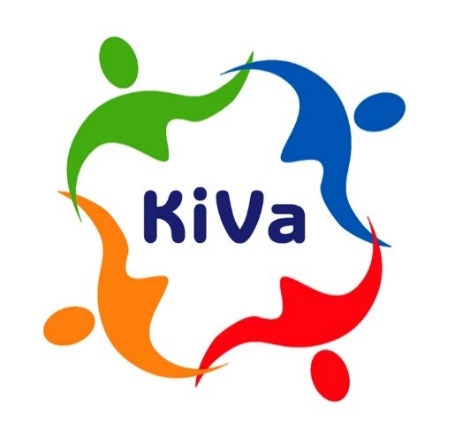 ‘KiVa’ is een Finse term met als betekenis ‘leuk en fijn ‘. Aangetoond is dat KiVa …….het school- en leerklimaat sterk verbetert;….de leeropbrengsten verhoogt en leerprestaties verbetert;….het welbevinden van de leerlingen verhoogt;….effectief is in het tegengaan van pesten (preventief) en het oplossen daarvan (curatief);….depressieve gevoelens bij leerlingen voorkomt en vermindert;….leerkrachten vaardigheden aanleert om groepsproblemen te voorkomen en te verhelpen.Sociale vaardigheden en sociaal emotionele ontwikkelingKiVa werkt aan de sociale vaardigheden en de sociaal emotionele ontwikkeling van leerlingen. Daardoor wordt de sociale veiligheid op school versterkt en worden groepsproblemen zoals pesten effectief voorkomen. KiVa werkt dus preventief, maar het programma kent ook curatieve onderdelen voor wanneer er zich toch problemen voordoen. Soms wordt KiVa een anti-pestprogramma genoemd, maar daarmee wordt het programma eigenlijk tekort gedaan. KiVa is inderdaad effectief tegen pesten, maar het is nog veel meer dan dat!De oplossing in de groepBinnen KiVa ligt de nadruk op de groep als geheel en dus niet op specifieke individuen zoals pesters, slachtoffers of kinderen met veel of weinig vriendjes en vriendinnetjes. Want hoewel niet iedereen er verantwoordelijk voor is dat er groepsproblemen zijn, is iedereen er wel verantwoordelijk voor dat die problemen worden opgelost en in de toekomst worden voorkomen. KiVa gebruikt dus de kracht van de groep. Ons motto luidt dan ook: Een leven lang leren  en samen maken wij er een fijne school van Schoolbreed programmaKiVa is een schoolbrede aanpak. Dat wil zeggen dat KiVa aanbod heeft voor alle klassen van de basisschool. Verder betekent het dat KiVa interventies op schoolniveau, klassikaal niveau en individueel niveau combineert. Op schoolniveau streeft KiVa bijvoorbeeld naar een cultuur waarin wederzijdse acceptatie, respectvol en positief gedrag de norm is. Op klassikaal niveau biedt KiVa onder meer ondersteuning voor adequaat klassenmanagement, terwijl op individueel niveau gewerkt wordt aan de sociale vaardigheden en de sociaal-emotionele ontwikkelingen van de leerlingen. Verschillende onderzoeken laten zien dat schoolbrede programma’s het meest effectief zijn om de sociale veiligheid op school te versterken en pesten tegen te gaan.Preventief en curatiefKiVa kenmerkt zich door een preventieve aanpak, maar het programma kent ook curatieve onderdelen. Het preventieve gedeelte van KiVa richt zich op positieve groepsvorming. Doordat er met KiVa positieve groepsnormen worden gecreëerd, ontstaat er een sociaal klimaat waarin negatief gedrag niet past. Positief gedrag wordt door de groep gestimuleerd, negatief gedrag wordt collectief afgekeurd. Daardoor vertonen leerlingen minder negatief gedrag, zoals pesten of grensoverschrijdend gedrag. Daarnaast kent KiVa curatieve aspecten, zoals de steungroep-aanpak en de herstelmethode.Ook als deelnemer in het verkeer willen we de kinderen een goed verkeersgedrag aanleren door o.a. het bijbrengen van kennis van regels, borden en de toepassing in verkeerssituaties. Hiervoor gebruiken we  de verkeersmethode ‘VVN Verkeerskrant”’.Als school hebben wij  het Brabants verkeersveiligheidslabel (BVL).                                     De Theresiaschool is sinds oktober 2010 een basisschool met het Brabants veiligheidslabel en inmiddels (aug. 2018) is er de kwaliteit  vastgesteld door de Provincie Noord Brabant : Brons  De school heeft  een verkeerscoördinator, die alle onderwijsactiviteiten en (praktische) projecten coördineert.  Voldoende verkeerseducatie in de klas.  Regelmatig nieuwe verkeerseducatieprojecten.   Praktische verkeerseducatie zoals praktische buitenlessen   en verkeersexamen  Een verkeersveilige schoolomgeving en verkeersveilige school-thuisroutes.   De betrokkenheid van ouders bij verkeerseducatie.      
Ook het bevorderen en stimuleren van gezond gedrag heeft onze aandacht. Om deze reden eten onze leerlingen tijdens de pauzes alleen groenten en fruit. Snoep en koek worden niet getolereerd.  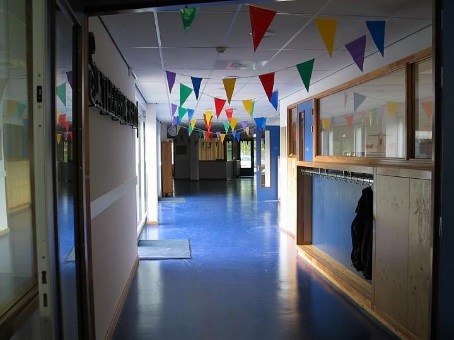 Het beleidsplan ICT wordt uitgewerkt op een aantal onderdelen: een doorgaande lijn in het aanbod van computervaardigheden van leerlingen,  een protocol m.b.t. veilig internetten en mediawijsheid en een onderdeel computial thinking ( leren programmeren) en uiteraard het gebruik van de software (leerlingprogramma’s voor leerlingen en leerkrachten). De leerkrachten werken met het digitale registratie- en administratieprogramma en het inplannen van het werken met computers in het reguliere onderwijsaanbod (klassenmanagement).	Hoofdstuk 5 ;De ondersteuning voor onze leerlingen Leren vindt binnen de school plaats samen met andere kinderen en leerkrachten, via allerlei methoden.
Naast de schoolsituatie is er  ook de thuissituatie en de speelwereld. Al deze factoren bepalen mede het resultaat van het leerproces in positieve en/of  negatieve zin. Vroegtijdige opsporing en onderkenning van een ontwikkelingsachterstand of ontwikkelingsvoorsprong  is van het grootste belang om het kind adequaat te kunnen begeleiden.Leerling-ondersteuningHet BHV-modelOp de Theresiaschool zitten de leerlingen in leeftijdjaarklassen, waarin een basisprogramma (B) met waar nodig herhaling of hulpverlening (H) en verrijking (V) wordt aangeboden.Alle leerlingen volgen het basisprogramma van de groep waarin ze zitten (B). Het basisprogramma wordt vanuit de instructie gegeven. 
Kinderen die behoefte hebben aan meer instructie en oefentijd, krijgen die van de leerkracht middels verlengde (herhaalde) instructie en begeleide inoefening. In sommige gevallen is het nodig dat de leerstof voor een kind dusdanig wordt aangepast, dat we spreken van een eigen leerlijn. In dat geval werkt het kind voor een bepaald vak op een lager niveau dan het niveau van de groep en krijgt op dat niveau instructie en oefenstof van de leerkracht aangeboden. Het verrijkingsprogramma is er voor de leerlingen die behoefte hebben aan meer uitdaging, verbreding en verdieping, waarbij meer zelfstandig en in groepjes wordt gewerkt.De eigen jaarmethode vormt de basisleerstof met de daarin geformuleerde onderwijsdoelen die gerelateerd zijn aan de kerndoelen.Begeleiding  op maat op de TheresiaschoolVanuit de visie op kinderen, opvoeding en onderwijs is onze school al enige tijd bezig om het onderwijsaanbod beter af te stemmen op de mogelijkheden en behoeften van de kinderen.Om de leerlingen-begeleiding  voor alle kinderen en speciaal voor de zorgkinderen op onze school te stimuleren, te coördineren en te bewaken hebben onze intern begeleiders deze zorg tot hun speciale taak gekregen. Zij zijn daartoe geschoold en participeren in het IB-netwerk WSNS en van Cadans Primair.Die taak bestaat o.a. uit:Samen met de directie de interne leerlingenzorg ontwikkelen;Hulpgesprekken voeren met leerkrachten over kinderen  in het algemeen en over kinderen die leer- of gedrags-belemmering ondervinden;Observeren van kinderen in leer- en spelsituatie; Afname speciale onderzoeken en toetsen;Adviezen geven over handelingsplannen en eigen leerlijnen;Voeren van consultatieve gesprekken over observaties, onderzoeken en toetsuitslagen;Contacten met schoolondersteunende instanties zoals GGD (Gewestelijke;  Gezondheidsdienst), Schoolmaatschappelijk werk en Sociaal Verpleegkundige, logopediste, externe bureau’s enz;Verzorgen aanmelding bij PCL en Commissie van Indicatiestelling.De intern begeleiders hebben, bij het uitvoeren van hun dagelijkse taak te maken met:het kind;de leerkracht;de ouders;bovenschoolse partners.Niveaus van zorg1. Aandachtsleerlingen: Leerlingen die herhaalde instructie en meer begeleiding behoeven, dit kan ook tijdelijk zijn.2. Zorgleerlingen: Deze leerlingen zijn bekend bij de intern begeleider en hebben doorgaans een handelingsplan op cognitief of sociaal-emotioneel gebied. Vaak is er sprake van een partieel leerprobleem en kunnen deze leerlingen ook een eigen leerlijn hebben. Ze halen voor één of meerdere onderdelen de eindtermen basisonderwijs niet. Ook hoog- of meerbegaafde leerlingen kunnen ondersteuningsleerlingen zijn.3. Speciale zorgleerlingen: Deze kinderen hebben een gediagnosticeerde leerstoornis, bijv. dyslexie of dyscalculie of een gedragsstoornis, zoals ASS / PDD-NOS, ADHD, NLD. Sommigen hebben een zgn. rugzak, de leerling gebonden financiering (LGF)Leerlingen met specifieke behoeften SWV PO De Meierij Op 1 augustus 2014 is de wet Passend onderwijs ingegaan, vanaf dat moment hebben scholen een zorgplicht. Dat betekent dat scholen ervoor verantwoordelijk zijn om elk kind een goede onderwijsplek te bieden. Om aan alle kinderen daadwerkelijk een goede onderwijsplek te kunnen bieden, vormen reguliere en speciale scholen samen regionale samenwerkingsverbanden.( SWV PO de Meijerij)  De scholen in het samenwerkingsverband maken afspraken over de ondersteuning aan leerlingen en de bekostiging daarvan.Vanaf 1 augustus 2014 melden ouders hun kind aan bij de school van hun keuze, en heeft de school de taak om het kind een passende onderwijsplek te bieden. Op de eigen school, of op een andere school in het reguliere onderwijs of het (voortgezet) speciaal onderwijs (v)so. SWV PO De Meierij is een samenwerkingsverband van scholen in de regio Den Bosch, Haaren, Boxtel, Zaltbommel Vught, Maasdriel, St Michielsgestel en Schijndel. In de naam SWV PO De Meierij staat PO voor primair onderwijs. Het samenwerkingsverband voor primair onderwijs bestaat uit 111 basisscholen, 5 speciale basisscholen en 7 scholen voor speciaal onderwijs. SWV PO De Meierij is verantwoordelijk voor het bieden van passend onderwijs en ondersteuning aan ongeveer 29.000 leerlingen. De opzet is ervoor te zorgen dat leerlingen zoveel mogelijk in het reguliere onderwijs blijven, eventueel met extra ondersteuning op maat, zodat alle kinderen van 0-14 jaar zich optimaal en ononderbroken kunnen ontwikkelen. Daarbij streeft SWV PO De Meijerij actief naar de realisering van een doorgaande lijn. Voor meer informatie verwijzen wij U naar : http://www.demeierij-po.nl/                   Het volgen van de ontwikkeling van de kinderen in de school (leerlingvolgsysteem):Om de kinderen te kunnen begeleiden in het onderwijs en om het kind de juiste zorg te geven, is het noodzakelijk hen regelmatig te observeren in allerlei situaties. Dit gebeurt door de leerkracht zelf, maar ook door deskundigen, indien dit nodig is. De neerslag van de observaties vindt plaats in een klassenmap en/ of ons administratie-programma Parnassys (digitaal).  Iedere leerling wordt op de voet gevolgd in zijn ontwikkelings- en leerproces. Als eerste doen we dat met ons leerlingvolgsysteem voor sociaal-emotionele ontwikkeling   KIVA dit is een genormeerde observatielijst voor het volgen van de leerlingen in hun sociaal emotionele beleving op school. Gezien vanuit het perspectief: “Uw kind moet zich veilig en geborgen voelen bij ons !”  Verder  is er op school een toetskalender ontwikkeld met vaste toetsen in de loop van elk schooljaar. Er zijn methodengebonden en niet methodengebonden toetsen. Op onze school worden buiten de methodengebonden toetsen, voornamelijk de niet-gebonden toetsen van het CITO gehanteerd, die de gehele schoolloopbaan bestrijken. Deze toetsen zijn landelijk genormeerd. In het leerlingdossier is de rapportage van de gehele schoolloopbaan terug te vinden. De uitslagen van de toetsen worden verwerkt via het leerlingvolgsysteem Parnassys. 
Volgens wettelijk voorschrift moeten de dossiers na het verlaten van de basis-school nog 5 jaar bewaard worden. Daarna worden de leerlinggegevens vanzelfsprekend vernietigd. De gegevens uit het leerlingendossier worden niet zonder toestemming van de ouders aan derden doorgegeven. Uiteraard hebben de ouders/verzorgers het recht het dossier van hun kind in te zien.De schoolmaatschappelijk werkerOpgroeien gaat niet altijd zonder strubbelingen. Soms is aan het gedrag van het kind te zien dat het niet goed gaat. Soms merken we op een andere manier dat hem of haar iets dwars zit.
Als u zich zorgen maakt over uw kind, kunt u daar altijd over praten met de leerkracht. Zo zal ook de leerkracht eerst met u praten als hij of zij zich zorgen maakt. U kent uw kind natuurlijk het best. Meestal komt u er samen wel uit. Wanneer er echter zorgen blijven, kunt u daarover praten met de schoolmaatschappelijk werker. U kunt bij haar terecht met vragen op het gebied van opvoeding of gedrag. Voorbeelden op het gebied van opvoedingsvragen:U wilt weten of u anders met uw kind zou kunnen omgaan.Uw kind is te sterk aan u gehecht. U hebt zorgen over uw kind na een ingrijpende gebeurtenis (ziekte, overlijden, echtscheiding).U heeft het gevoel dat u er alleen voor staat. U beleeft geen plezier meer aan uw kind. Voorbeelden op het gebied van kindgedrag:Uw kind heeft voortdurend ruzie.Uw kind wordt gepest of is zelf een pester. Uw kind is lusteloos of juist overactief. Uw kind is bang of verdrietig.Uw kind heeft moeite met het aangaan van contacten met leeftijdsgenoten.Uw kind kan niet goed spelen of samenspelen.Wat doet de schoolmaatschappelijk werker?Als u of de school een beroep doet op onze schoolmaatschappelijk werker, zal deze een gesprek met u als ouder / verzorger aangaan. Samen met u bespreekt de schoolmaatschappelijk werker de zorgen. In goed overleg wordt een oplossing gezocht. Ook kan de schoolmaatschappelijk werker de leerkracht ondersteunen bij de begeleiding van kinderen met sociale of emotionele problemen.Vaak zijn er maar enkele gesprekken nodig om u weer op weg te helpen. Soms is er voor langere tijd hulp nodig. De schoolmaatschappelijk werkster bekijkt dan samen met u waar die hulp het beste geboden kan worden. Dat kan dan ook bij een andere instelling zijn. Natuurlijk zijn alle gesprekken vertrouwelijk.De sociaal verpleegkundigeDe sociaal verpleegkundige die vanuit de GGD aan onze school verbonden is, heeft als taak in het algemeen de school te ondersteunen als het gaat om de gezondheid van de leerlingen. De sociaal verpleegkundige is er voor ouders en kinderen.  Het spreekuur is er voor ouders, kinderen en leerkrachten. U kunt bij de sociaal verpleegkundige terecht met allerlei vragen die te maken hebben met het welbevinden van het kind en de opvoeding. Het kan zijn:-dat uw kind ’s nachts of overdag nog niet zindelijk is;-dat u zich zorgen maakt over het gedrag van uw kind;-dat u vindt dat uw kind te veel of te weinig eet;-dat uw kind angstig is of niet goed slaapt;-dat u bang bent dat uw kind niet genoeg groeit;-dat uw kind gepest wordt op school en u niet weet wat u hieraan kunt doen;-dat u algemene opvoedingsvragen heeft. etc.Wilt u graag tips of adviezen m.b.t. bovenstaande vragen? Dan kunt u bij de sociaal verpleegkundige  terecht. Ze kijkt dan samen met u naar de beste oplossing voor uw vraag.Bovenschoolse zorgstructuurDyslexie diagnose en behandelingAlle Cadans  Primair-scholen hanteren dezelfde werkwijze m.b.t diagnose en behandeling van dyslexie door zorgverzekeraars. Sinds  2009 is de vergoeding van diagnose en behandeling voor leerlingen met een zogenaamde enkelvoudige, ernstige dyslexie opgenomen in het basispakket van de zorgverzekeraars.De diagnose moet worden vastgesteld door een GZ-psycholoog die een contract heeft, of in dienst is van een bureau dat een contract heeft, met de ziektekostenverzekeraar van de ouders van de betrokken leerling. Binnen Cadans Primair  zijn de volgende afspraken gemaakt:Elke school werkt met een dyslexieprotocol.Elke school heeft een poortwachterfunctie t.a.v. het aanvragen van de diagnose dyslexie. Elke school levert op verzoek een leesdossierElke school heeft de plicht om overleg te voeren met de behandelaar om het onderwijsaanbod en behandeling op elkaar af te stemmen.Behandeling onder schooltijd is in principe niet toegestaan, dit kan ten koste van de onderwijstijd.Behandeling na schooltijd is mogelijk in een ruimte van de school zonder dat daar een vergoeding tegenover staat.Autisme binnen ons onderwijsKinderen met autisme krijgen binnen de Theresiaschool de mogelijkheid  om gebruik te maken van onze gedragsspecialist Autisme. De kinderen en ouders hebben de mogelijkheid om de (on)mogelijkheden binnen onze school te bespreken . Er is wekelijks een gepland spreekuur-moment met de leerling om de voortgang met elkaar te bespreken. De specialist autisme zorgt ook voor de begeleiding en coaching van de leerkracht van het kind. Er wordt extra aandacht besteedt aan de moeilijkheden waar een kind tegenaan loopt. Het streven van het van ons is om ieder kind evenveel en zo veel als mogelijk kansen bieden op het mee kunnen draaien in de maatschappijHoogbegaafdheidHet omgaan met (meer)begaafde leerlingen is een onderdeel van de totale begeleiding, zij verdienen een kans om meer te kunnen bereiken.  Zij behoeven een speciale aanpak. Middels het aanbieden van een breder onderwijsaanbod willen wij hieraan tegemoet komen. Wij willen deze kinderen zoveel mogelijk in de groep onderwijs op maat aanbieden.Er wordt extra aandacht besteedt aan de moeilijkheden waar een kind tegenaan loopt. Tijdens deze spreekuren wordt de evaluatie en voortgang in overleg met de leerling ( en evt. ouders) vastgesteld. Doelen voor een periode worden in gezamenlijkheid  bepaald.                                     IB-netwerk-Cadans PrimairNaast het IB-netwerk WSNS bestaat er binnen Cadans Primair ook een intern netwerk voor de intern begeleiders. Dit overleg wordt voorgezeten door een directielid van Cadans Primair die de schakel vormt tussen de IB-ers en het directie-overleg.Besluiten die in het directie –overleg worden genomen op het gebied van de zorgstructuur, worden in het interne netwerk door intern begeleiders voorbereid en van feedback voorzien. Ook geeft het netwerk regelmatig adviezen aan het directie-overleg.Rapportage van de vorderingenIn november vindt de eerste ouderavond plaats. Tijdens dit gesprek staat de sociaal-emotionele ontwikkeling van uw kind centraal. Aan dit gesprek gaat geen rapport vooraf. In februari ontvangt uw kind het eerste rapport. Aansluitend vindt wederom een ouderavond plaats. Naast de sociaal-emotionele ontwikkeling, komen nu ook de overige ontwikkelingsaspecten aan bod. Tevens worden dan de resultaten van de toetsen van Cito met u besproken. Aan het einde van het schooljaar, in juni, ontvangt uw kind het tweede rapport en wordt u opnieuw uitgenodigd voor een gesprek. In dit gesprek wordt wederom de gehele ontwikkeling van uw kind besproken, evenals de toetsen van Cito. Mocht u tussentijds vragen hebben over de ontwikkeling van uw kind of heeft u behoefte aan een gesprek, dan kunt u hiervoor altijd een afspraak maken met de betreffende leerkracht. Wij hopen u hiermee voldoende te hebben geïnformeerd.De opvang van nieuwe leerlingen (4-jarigen) in de schoolDe aanmeldingWanneer u de Theresiaschool gekozen hebt als school voor uw kind, meldt u uw kind bij ons aan. Op de dag dat een kleuter 4 jaar wordt mag deze pas officieel ingeschreven worden op school.Iedere aangemelde leerling, die toelaatbaar is volgens de wet- en regelgeving, wordt toe-gelaten, tenzij er sprake is van bijzondere omstandigheden. Voor alle leerlingen wordt een overdrachtsformulier opgesteld door het Kinderdagverblijf of Peuterspeelzaal. Deze formulieren worden door de ouders overhandigd aan school.
Voordat het kind op onze school komt vindt er een ‘warme overdracht’ plaats. In deze zogenaamde overdracht worden de kinderen door de leidsters van het kinderdagverblijf  besproken met de intern begeleider van de Theresiaschool. Het doel hiervan is het waarborgen van een doorgaande lijn in de ontwikkeling van uw kind. De dag nadat het kind vier jaar is geworden mag het op school komen. Voordat het kind definitief start op de Theresiaschool, mag het kind een drietal dagdelen ‘meedraaien’ in de kleutergroep. Op deze manier kan het kind alvast kennismaken met de leerkracht en de kinderen. Kinderen die in de maanden juni, juli, augustus of september vier jaar worden, beginnen op de eerste schooldag van het nieuwe schooljaar. Als het kind vijf jaar is, is het leerplichtig en moet het alle dagen van de week naar school. Overgang basisschool – basisschool Wanneer een kind overstapt van een andere basisschool op de Theresiaschool (bijvoorbeeld door verhuizing), melden de ouders hun kind aan bij de directeur. Er wordt een kennismakingsgesprek gepland waarin de directeur aan de ouders en het kind de school zal laten zien en informatie zal geven over de Theresiaschool. Vervolgens schrijven de ouders hun kind officieel in.Wanneer een leerling is aangemeld, mag hij/zij een dag meedraaien in de nieuwe groep voordat hij/zij daadwerkelijk start op de Theresiaschool. Er wordt altijd informatie ingewonnen bij de vorige school, zodat wij, als school, deze leerlingen zo goed mogelijk verder kunnen begeleiden.Verdeling van groepen op de TheresiaschoolAfhankelijk van de hoeveelheid beschikbaar personeel en ruimte , wordt jaarlijks een groepsverdeling vastgesteld. Voor de verdeling van de kinderen in de beschikbare groepen, streven we naar harmonie en evenwicht. Er zijn daarbij verschillende belangrijke criteria die bepalend zijn voor de groepsindeling. De volgende aspecten wegen hierbij als eerste mee:< zorgverdeling < groepsgrootte< belasting leerkracht< zorgleerlingen spreiding, leerlingen met een handelingsplan of een plan van aanpak.< verdeling jongens en meisjes< vriendjes en vriendinnen vanuit sociaal emotionele ontwikkelingDe directie plaatst de leerlingen in een groep, we gaan steeds uit van ‘gelijkwaardige’ groepen.Overgang basisonderwijs- voortgezet onderwijs; wikken en wegenDe overgang van de basisschool naar het voortgezet onderwijs is een grote stap en het kiezen van de juiste school van groot belang. Het advies voor het voortgezet onderwijs is gebaseerd op alle observaties en overige gegevens die wij gedurende al die jaren verzameld hebben. 		In februari worden ouders en leerlingen van groep 8  uitgenodigd voor een gesprek over het schooladvies.Dit advies wordt samengesteld door de leerkracht van groep 8 in nauwe samenwerking met de intern begeleider, de directeur en de leerkrachten. Voor dit advies maken we gebruik van de overdrachtsformulieren van het Basisonderwijs Voortgezet Onderwijs.Begin maart volgt dan de periode van aanmelding.CITO – toets [ CITO = Centraal instituut voor toetsontwikkeling] . Met de cito-toets worden de kennis, het inzicht en de toepassingsvaardigheden van de leerlingen onderzocht. Deze CITO toetsen worden ieder leerjaar( groep 1 t/m 7 )  in januari (M toetsen) en juni (E toetsen) afgenomen. Voor de groepen 7 en 8 werken wij met de adaptieve toets Route 7 en 8. Naast de CITO werken wij ook met het sociaal emotioneel leerlingvolgsysteem ZIEN, leerkrachten vullen een objectieve observatielijst in , daarnaast vullen ook de leerlingen van de bovenbouw hun welbevinden-lijst in.Hoofdstuk 6 ; OuderbetrokkenheidHet belang van ouderbetrokkenheidAlgemeen:Onderwijs is het belang van ouders, kinderen en leerkrachten. De kinderen vallen onder de gezamenlijke zorg en verantwoording van school en ouders. Daarom vinden wij een goed contact en  heldere afspraken tussen school en ouders van groot belang. De school kan niet zonder kinderen, maar ook zeker niet zonder ouders. Ouders leveren een essentiële bijdrage aan de school. Als Theresiaschool willen we graag uitgaan van een  partnerschap met onze ouders; de ouders hebben op allerlei manieren inbreng en contact met de school.  Wij denken dat ons onderwijs beter verloopt als ouders op de hoogte zijn van wat er op school wordt gedaan. Respect staat hierbij hoog in ons vaandel. Wij behandelen ouders met respect en hebben de instelling dat er altijd een gesprek met de leerkrachten en/of de directie mogelijk moet zijn. Wij verwachten ook dat dit respect wederzijds is. Als je elkaar serieus neemt en naar elkaar luistert, dan worden veel onduidelijkheden opgelost. Als u iets wilt bespreken, als zaken niet helemaal lopen zoals verwacht of als het juist goed gaat op school, dan wordt u uitgenodigd om dit met ons te delen.  We  vinden het dan wel prettig als u van tevoren een afspraak met de leerkracht of de directie maakt.  Deze afspraak kunt u altijd voor of na schooltijd maken. Daarnaast is het mogelijk contact op te nemen met de leerkracht via het e-mail adres van de groepsleerkracht.  Op deze manier kunnen alle partijen zich voorbereiden op het gesprek en is er voldoende tijd om het gesprek te voeren.Contacten van ouders naar school:De groepsleerkracht van uw kind is altijd uw eerste aanspreekpunt. ‘s Ochtends voor schooltijd is er geen tijd voor uitvoerig overleg, maar na schooltijd is er de mogelijkheid binnen te lopen. Wanneer u wat meer tijd nodig heeft vragen we u om daarvoor een afspraak te maken. Is in tegenstrijd met het voorgaande.Contact/ informatie van school naar ouders:Wij informeren en houden contact met u op de volgende manieren:De ouder-kind gespreksavonden, 3 x per jaar ; 1x startgesprek / 2 x n.a.v. rapportageTevens ontvangt u vanuit de school regelmatig digitale informatie via de website van de school. (schoolgids, ouderkalender, brieven enz.)De rapporten, 2 x per jaar  Schoolnieuws’, 2x per maand, met daarin alle actuele informatie. Deze nieuwsbrief ontvangt u van ons  via Parro.Op onze website www.theresiaschool.net kunt u veel (actuele) informatie vinden over de Theresiaschool.Parro;  een app die door de leerkracht beheerd wordt en die gebruikt wordt om ouders rechtstreeks te informeren over zaken die op school spelen. Het doel is de betrokkenheid van ouders op activiteiten die op school plaatsvinden te vergroten en om ouders handvaten te geven om met kinderen in gesprek te gaan.Activiteiten waaraan ouders deelnemen:Ouderbetrokkenheid  gaat verder dan alleen met elkaar praten over uw kind. U kunt op verschillende manieren een bijdrage leveren op school, door U in te zetten bij klassenactiviteiten en uitstapjes.  Veel ouders ondersteunen de school (en dus de kinderen) bijSchoolse activiteiten:werken met techniekspelletjesprojecten, festiviteiten en vieringenwerken met de computersBuitenschoolse activiteiten:sportdagschoolreis                    excursiesTheresiadagParro 				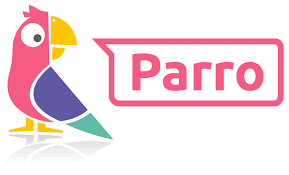 Klasbord is een veilige en beschermde omgeving die helemaal ontwikkeld is voor gebruik in het onderwijs. De leerkracht is de beheerder en is de enige persoon die nieuwe berichten kan plaatsen op Parro. Per bericht geeft de leerkracht aan wat de interactiemogelijkheden zijn.  Parro beperkt zich t.o.v. bestaande social media tools puur tot de communicatie tussen school & thuis.Op Parro  plaatsen wij klas-gebonden zaken;-	Foto’s van thema’s-	Foto’s van activiteiten-	Verjaardagen van leerlingen-	Foto’s van uitstapjes-	Foto’s van externe bezoekjes-	SpreekbeurtenAl deze foto’s zijn bedoeld om U als ouders te informeren over zaken die op school onder schooltijd gebeuren. U krijgt dan een beeld van allerlei activiteiten die in de groep plaats vinden. Als ouder kunt u dan ook gerichtere vragen stellen aan uw kind(eren)Oudervereniging TheresiaOfficieel heet de vereniging “Oudervereniging  Theresiaschool Berlicum”, in de praktijk “OV-Theresiaschool” genoemd.  De OV Theresia is een zelfstandige vereniging die als doel heeft een bijdrage te leveren aan een goed onderwijsklimaat op de Theresiaschool. Deze doelstelling wordt gerealiseerd door het:>(Mede)organiseren van activiteiten op school ten behoeve van de leerlingen. Dit kunnen gezamenlijke activiteiten zijn, zoals een sportdag of carnaval, maar ook klassenactiviteiten. Voorbeelden hiervan zijn het schoolreisje en uitstapjes naar een museum;>Betrekken van ouders bij activiteiten op school;>Namens de ouders optreden in overleg met de directie of de medezeggenschapsraden.Ouders worden vrijwillig  lid van de oudervereniging zodra hun kind op de Theresiaschool zit. Het lidmaatschap betekent dat de ouders ook contributie verschuldigd zijn aan de oudervereniging. De hoogte van de contributie, die geheven wordt per schoolgaand kind, wordt bepaald op de jaarlijks te houden ledenvergadering. De ledenvergadering wordt doorgaans in de maand oktober georganiseerd. Gemiddeld vloeit 95% van de ontvangen contributie terug naar de kinderen.  Het bedrag voor dit schooljaar is vastgesteld op € 20,--.                                    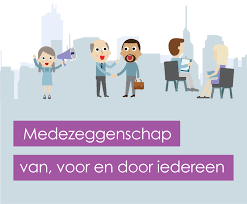 De Medezeggenschapsraad (MR) en de Gemeenschappelijke Medezeggenschapsraad(GMR)De medezeggenschapsraad (MR) is te vergelijken met de Ondernemingsraad uit het bedrijfsleven. Zo’n orgaan is voor iedere school wettelijk verplicht gesteld. De MR heeft tot doel de inspraak van het onderwijzend en niet onderwijzend personeel en de ouders (voogden, verzorgers) bij de besluitvorming van de directie of het schoolbestuur te bevorderen.Onze MR stelt een goede samenwerking met het schoolbestuur, de directie, de leerkrachten, de oudervereniging en de ouders op prijs om zodoende een positieve bijdrage te leveren aan het schoolgebeuren.TakenDe MR van de Theresiaschool kent een reglement, waarin haar taken en bevoegdheden zijn beschreven. Die vloeien voort uit de Wet Medezeggenschap Onderwijs (WMO) van 1992.Kort gezegd adviseert de MR directie en het schoolbestuur in beleidszaken. Gevraagd en ongevraagd, dat is een wettelijk recht. Op sommige gebieden is de invloed van de MR nog groter, dan heeft de MR instemmingsbevoegdheid. Is de MR het eens met een voornemen, dan kan het uitgevoerd worden. Is de MR het er mee oneens, dan zal de directie of het schoolbestuur het plan moeten aanpassen. Op school spelen veel zaken waar de MR inspraak in heeft of over mag adviseren. Voorbeelden hiervan zijn:het schoolplande schoolgidspersoneelsinzethuisvestingfinanciën SamenstellingOp onze school bestaat de MR uit acht personen van wie de namen in het informatieboekje te vinden zijn. Vier leden gekozen uit en door de ouders en vier leden uit het personeel. Het ouderdeel van de MR kan, indien nodig, overleg voeren met de ouders. Het personeelsdeel kan overleg voeren met de personeelsleden in de teamvergadering.Zittingsduur De oudergeleding van de MR heeft zitting voor een periode van drie jaar en kan zich daarna nog eenmaal herkiesbaar stellen. VergaderingenDe MR vergadert ongeveer 5 keer per schooljaar. De vergaderingen van de MR zijn openbaar. Heeft u als ouders of leerkracht belangstelling, dan kunt u de vergaderingen dus bijwonen. De data van de MR-vergaderingen zijn te lezen in de agenda van het schoolnieuws. De directeur heeft een adviserende rol binnen deze geleding.CommunicatieIn het schoolnieuws of via de website doet de MR regelmatig verslag van actuele zaken. Daarnaast stelt de MR elk jaar een jaarverslag samen waarin een overzicht wordt gegeven van de activiteiten van het afgelopen schooljaar. Als u vragen heeft voor de MR of punten waarvan u vindt dat de MR daar aandacht aan moet besteden, kunt u contact opnemen met een van de MR-leden.GMRSinds de vorming van Cadans Primair, waartoe de 12 basisscholen behoren, is er ook een Gemeenschappelijke Medezeggenschapsraad (GMR)De GMR behartigt zaken die te maken hebben met het belang van álle basisscholen die vallen onder het bestuur van Cadans Primair. Vanuit onze MR zijn er twee leden die de belangen van de Theresiaschool in de GMR vertegenwoordigen. De GMR vergadert 5 keer per schooljaar en 1x  met het bestuur van Cadans Primair.KlachtenregelingWe vinden het belangrijk dat elke schoolbetrokkene, die een klacht heeft, weet waar hij/ zij met de klacht terecht kan. Vandaar dat het schoolbestuur Cadans Primair (bevoegd  gezag) voor al haar scholen eenzelfde klachtenregeling heeft vastgesteld, goedgekeurd door de GMR. Tevens heeft het schoolbestuur zich contractueel verzekerd van ondersteuning van de stichting KOMM. Dit is een onafhankelijke klachtencommissie voor het basisonderwijs in Zuid-Nederland.In de klachtenregeling wordt onderscheid gemaakt tussen drie soorten klachten:Klachten over machtsmisbruik zijnde seksuele intimidatie. Dit is ongewenst seksueel getinte aandacht in de vorm van verbaal, fysiek of non-verbaal gedrag, dat door degene die ermee geconfronteerd wordt als onaangenaam wordt ervaren. Dit gedrag kan zowel opzettelijk als onopzettelijk zijn.Klachten over machtsmisbruik zijnde agressie, geweld, pesten of discriminatie.Overige klachten (bijvoorbeeld over straf, huiswerk, hygiëne, vernieling, gedrag etc.) In de regeling is aangegeven hoe kinderen, ouders, leerkrachten, schoolcontactpersonen en schoolleiding hebben te handelen, wanneer er sprake is van een klacht.SchoolcontactpersonenOm een goede en snelle afhandeling van een klacht mogelijk te maken zijn er op de school contactpersonen aangesteld. Zij zijn een ‘brug’ van vertrouwen waar iedereen met een klacht terecht kan. De schoolcontactpersonen hebben voor deze taak een speciale scholing gevolgd. In ons informatieboekje vindt u de namen van de contactpersonen. Zij zijn op school direct aanspreekbaar. Ook is het mogelijk hen via een brief (niet anoniem) te benaderen. Zij kunnen samen overleg voeren hoe iemand te helpen wanneer er sprake is van een klacht. Veelal zal hun taak zijn de klacht, na overleg, snel door te verwijzen. De namen van de schoolcontactpersonen zijn te vinden in het jaarlijks informatieboekboekje van de Theresiaschool. Voor klachten op het gebied van seksuele intimidatie zullen de schoolcontactpersonen direct de externe vertrouwenspersoon inschakelen en zijn zij verplicht het bevoegd gezag in kennis te stellen van de klacht. Voor onze school is de externe vertrouwenspersoon een jeugdarts van de G.G.D. ‘s -Hertogenbosch, deze vindt u in de ons informatieboekje. De externe vertrouwenspersoon bepaalt welke stappen er ondernomen gaan worden. Voor de twee andere soorten klachten zullen de schoolcontactpersonen direct overleg voeren met de betrokkenen (kind, ouder (s), groep, leerkracht, team of directie). Uiteindelijk kan het bevoegd gezag besluiten de interne klachtencommissie in te schakelen voor de verdere afhandeling van de klachtKlachtbehandeling, hoe gaat dat in zijn werkIndienen van de klacht
Iedereen die betrokken is bij een school - leerling, ouder, docent, directeur, bestuur - kan bij de Stichting KOMM een klacht indienen. Of het nu om gebrekkige communicatie, een verkeerde beslissing, pesten of seksuele intimidatie gaat.
Om voor behandeling in aanmerking te komen, moet de klacht aan bepaalde voorwaarden voldoen. Zo moet deze schriftelijk bij de ambtelijk secretaris worden ingediend en in ieder geval de volgende gegevens bevatten:
-naam en adres van de klager;
-leeftijd als het om een minderjarige klager gaat;
-naam en adres van de school;
-identiteit van de aangeklaagde;
-een feitelijke beschrijving van de klacht: wat is er gebeurd, wanneer en waar;
-namen van getuigen (indien van toepassing);
-dagtekening;
-handtekening klager.
Na ontvangst van de klacht neemt de ambtelijk secretaris contact op met de klager en overlegt of bemiddeling wellicht uitkomst kan bieden of dat de klacht aan de onafhankelijke klachtencommissie moet worden voorgelegd.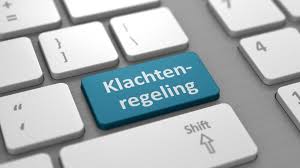 Klachtencommissie
Is dit laatste het geval, dan wordt de aangeklaagde in de gelegenheid gesteld een verweerschrift in te dienen en stelt de Stichting KOMM een onafhankelijke klachtencommissie samen. Doorgaans bestaat deze commissie uit drie leden: juristen en gedragsdeskundigen.Onderzoek
Eerste taak van de klachtencommissie is het instellen van een feitenonderzoek. Dit gebeurt onbevooroordeeld en objectief. Het wordt toegespitst op datgene waar de klacht betrekking op heeft. Informatie die niet ter zake doet, wordt terzijde geschoven.
Het onderzoek is vertrouwelijk en moet aan de eisen van een eerlijk proces voldoen. Partijen kunnen zich door een vertrouwenspersoon of advocaat laten bijstaan. Belangrijk basisprincipe is dat van hoor en wederhoor. Dit houdt onder andere in, dat alle informatie die klager of aangeklaagde aandraagt, automatisch ook naar de andere partij gaat, die daar weer op mag reageren.
In sommige gevallen zal de commissie - om de ware toedracht vast te kunnen stellen - op locatie poolshoogte nemen en ter zake doende geschriften bestuderen. Zo nodig kan zij ook deskundigen raadplegen en bij derden schriftelijk inlichtingen inwinnen (bijvoorbeeld bij het bevoegd gezag).
De klachtencommissie gaat bij haar onderzoek zorgvuldig te werk, objectief en onbevooroordeeld. Daardoor kan het vóórkomen dat de behandeling van de klacht niet binnen de termijn van drie maanden wordt afgerond.Strafbaar feit
Oponthoud in het onderzoek kan ook het gevolg zijn van een verdenking van een strafbaar feit waar de politie bij betrokken is. Dan loopt er parallel aan de klachtbehandeling een onderzoek door politie of justitie. Beide procedures staan weliswaar los van elkaar, maar als de politie de klachtencommissie vraagt om haar onderzoek op te schorten, dan geeft de Stichting KOMM daar altijd gehoor aan. De klachtbehandeling zou het politieonderzoek immers kunnen schaden.Hoorzitting
Vast onderdeel van het onderzoek is de hoorzitting. De klachtencommissie doet daarvoor een datumvoorstel. Vaak vindt de zitting in de avonduren plaats, soms zijn er meerdere bijeenkomsten nodig. Klager en aangeklaagde dienen zélf bij de hoorzitting aanwezig te zijn. De zitting vindt meestal plaats in (de omgeving van) de school.Gang van zaken
Tijdens de zitting krijgen partijen de kans hun klacht of verweer mondeling toe te lichten. Ze mogen ook aanvullingen geven, die van belang kunnen zijn bij het beoordelen van de klacht. De klachtencommissie onderzoekt de klacht, onder andere door het stellen van vragen. Een antwoord weigeren, kan in het nadeel van de betreffende partij worden uitgelegd. Hierin wijkt klachtbehandeling af van strafrechtelijk onderzoek.
Toepassen van hoor en wederhoor heeft ook tot gevolg, dat partijen in elkaars aanwezigheid gehoord zullen worden. In bijzondere gevallen kan de commissie van deze regel afwijken.Getuigen
Zowel klager, aangeklaagde als klachtencommissie kunnen getuigen aandragen. De ambtelijk secretaris roept deze getuigen op. Beide partijen mogen - weer conform het beginsel van hoor en wederhoor - bij het verhoor van elke getuige aanwezig zijn.Zakelijk
Het kan voor partijen moeilijk en belastend zijn om aan een hoorzitting deel te nemen. De klachtencommissie weet en begrijpt dat, maar dient aan de eisen van een eerlijk proces te voldoen en moet een goede en op de juiste feiten gebaseerde beslissing nemen. De sfeer tijdens het onderzoek zal daarom zakelijk zijn en naar beide partijen gelijkgericht.
De voorzitter van de klachtencommissie ziet toe op een goede gang van zaken. Belangrijk is, dat iedereen respectvol met elkaar omgaat en dat partijen - al zal dat niet altijd gemakkelijk zijn - elkaar rustig uit laten praten.  Beslissing en uitspraak
Is het feitenonderzoek afgesloten, dan zal de klachtencommissie zich beraden.
Daarna doet zij schriftelijk uitspraak. De drie mogelijke uitspraken zijn:
-de commissie verklaart de klacht gegrond;
-de commissie verklaart de klacht ongegrond;
-de commissie acht de klacht feitelijk niet vast te stellen (niet te bewijzen).Daarnaast geeft de klachtencommissie aan op welke gronden zij tot de uitspraak is gekomen. Ze beperkt zich daarbij tot datgene, wat voor het nemen van de beslissing van belang is geweest.Dit houdt in dat niet alles genoemd hoeft te worden wat tijdens de hoorzitting ter sprake is geweest.
De klachtencommissie kan geen maatregelen nemen. Wel kan zij een advies geven dat gericht is aan het bevoegd gezag van de school. Dat kan een advies zijn over een maatregel tegen de klager en/of de aangeklaagde, maar het kan ook betrekking hebben op het beleid of de veiligheid van de school in het algemeen.Of er na de uitspraak wel of geen maatregelen genomen worden, dat is en blijft de verantwoordelijkheid van het bevoegd gezag. Wordt een advies van de klachtencommissie niet uitgevoerd, dan zal het bevoegd gezag dit op grond van de klachtenregeling moeten motiveren. 
Tegen een uitspraak van de klachtencommissie kan niet in beroep worden gegaan.Bemiddeling
Soms is behandeling door de klachtencommissie niet nodig en kan bij een klacht bemiddeling uitkomst bieden. De Stichting KOMM voorziet ook in die mogelijkheid. Onder begeleiding van een bemiddelaar (mediator) proberen klager en aangeklaagde samen, in één of meer gesprekken, tot een oplossing voor het probleem te komen. Die oplossing wordt in een overeenkomst vastgelegd. Zolang de bemiddelingsgesprekken aan de gang zijn, wordt behandeling door de klachtencommissie opgeschort.Kosten
De school is aangesloten bij de Stichting KOMM en daardoor brengt klachtbehandeling of bemiddeling voor klager en aangeklaagde geen kosten met zich mee. De kosten worden betaald door het bevoegd gezag. De klachtencommissie doet geen uitspraak over schadevergoedingen en kent die ook niet toe. De kosten die partijen maken - reiskosten bijvoorbeeld of kosten van juridische bijstand - zijn voor eigen rekening.Informatie
Heeft u nog vragen of behoefte aan aanvullende informatie, dan kunt u contact opnemen met de ambtelijk secretaris van de Stichting KOMM of de vertrouwenspersoon van de school. Namen en telefoonnummers van deze personen vindt u in de schoolgids.* De volledige tekst van deze regeling kunt u bij het bevoegd gezag, de directeur, de contact- of vertrouwenspersoon van de school opvragen. Mocht dit op bezwaren stuiten, dan kunt u een exemplaar aanvragen bij de ambtelijk secretaris van de Stichting KOMM in uw regio.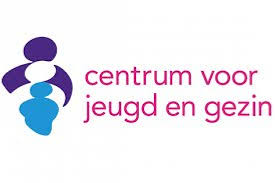 Zorg voor Jeugd Opvoeden doe je samen!Terwijl je kind groter wordt en zich ontwikkelt blijft ook het opvoeden verrassend. Soms loop je tegen vragen of dilemma’s aan. Of merk je juist dat jouw aanpak uitstekend werkt. Het Centrum voor Jeugd en Gezin (CJG) denkt graag met je mee over keuzes in het opvoeden en is geïnteresseerd in je ervaringen.
In het komende schooljaar verschijnt de CJG-Nieuwsbrief voor ouders met artikeltjes over opvoeden en ervaringen van ouders. Heb je vragen over opvoeden? De groepsleerkracht of Intern begeleider op school kijkt met je mee. Wat ook kan: bel met 0800 – 644 14 14 of mail naar het CJG via het vraagformulier op de website www.cjg-gestel.nl. Dat kan over van alles gaan. Ideeën voor een verjaardagsfeestje of –traktatie, computergebruik door kinderen, het eigen willetje van je dochter, bij scheiding of als je zorgen hebt over je kind. Heb je een andere mening dan je partner? Bespreek het eens met anderen en bel gewoon een keer naar het CJG. Gratis. Daar zijn we voor. En als het even kan krijg je direct antwoord. Heb je liever een persoonlijk gesprek? In dat geval maken we een afspraak met je. Zie ons maar als helpdesk, een servicebalie voor ouders. Maar dan wel eentje die veel beter bereikbaar is dan die van je kabelteevee . . . !Heb je vragen over het CJG zelf, wil je je ervaringen met ons delen of meewerken aan de Nieuwsbrief, mail in dat geval naar cjg@sint-michielsgestel.nl.Hoofdstuk 7: Niet bij kennis alleenVerjaardagen kinderen/leerkrachtenAan de verjaardagen van de kinderen wordt binnen de groep aandacht besteed.  Er wordt voor de jarige leerling “de vlag” uitgehangen. Uiteraard wordt de jarige leerling ook door zijn of haar klasgenoten en de leerkracht stevig toegezongen. De jarige mag een traktatie uitdelen, liefst een gezonde. In de kleutergroepen wordt een speciaal ‘feestmoment’ georganiseerd waarbij de ouders van de jarige aanwezig mogen zijn. I.v.m. met de wet op de privacy is het verboden te filmen in de klas.Ook de verjaardag van de leerkracht wordt gevierd. Vaak wordt per leerjaar één moment gekozen om de verjaardagen van alle betrokken leerkrachten te vieren. CarnavalOp vrijdag voor Carnaval wordt carnaval gevierd op de hele school gevierd. Het programma wordt ieder jaar door een commissie vastgesteld.      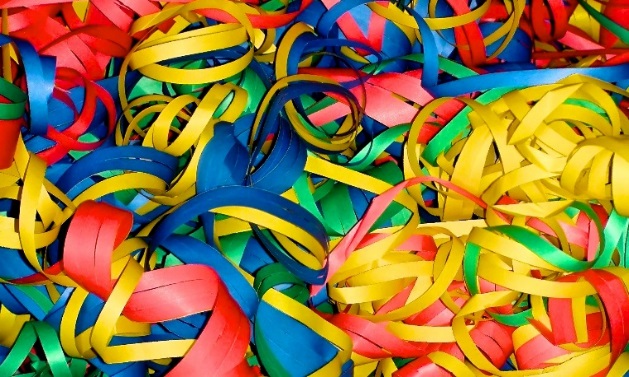 Actiedag Theresiaschool  Ééns  per jaar wordt er een actie gehouden voor een goed doel. Het goede doel voorziet in de basisbehoeften van kinderen in de derde wereld.Door middel van allerlei spelen, verkoop van ingezamelde spullen, een loterij van taarten  e.d. wordt jaarlijks  een geldbedrag bijeengebracht. De kinderen worden hierbij actief betrokken.                               MusicalsOp onze school voeren wij een Kerstmusical op, dit gebeurt door leerlingen van groep 1 t/m 8.Op het einde van het jaar voeren de leerlingen van groep 8 van de Theresiaschool eeneindmusical op. Deze musicals worden door een werkgroep van ouders voorbereid en uitgewerkt en uitgevoerd in gemeenschapshuis d’n Durpsherd.Schoolreis/ excursiesIn elke groep worden jaarlijks een aantal excursies gehouden. Deze excursies sluiten en geven een verdieping op het lesaanbod van de groep. Voor groep 6 is er een schoolreis; de kosten worden gedragen door ouders en Oudervereniging SchoolverlatersdagenDe leerlingen van groep 8 gaan elk jaar op het einde van hun schoolcarrière op schoolkamp. De ouders betalen in groep 8  een bijdrage  per kind. De organisatie en uitvoering wordt geregeld door de school											SportdagVoor alle leerlingen van de Theresiaschool is er jaarlijks een sportdag. Deze wordt door het team en stagiaires georganiseerd en vindt plaats op Sportpark ‘De Brand’. Hierbij krijgen we altijd veel hulp van ouders.Culturele activiteitenDe school heeft 3 opgeleide I.C.C. leerkrachten ( interne cultuurcoördinator). Deze collega’s verzorgen voor de hele school culturele activiteiten. Dit kan variëren van een kunstenaar in de klas, theater, dans,muziek  tot museumbezoek. We hebben op school een 3 jaarlijkse cyclus wat betreft cultuur.Onze Oudervereniging zorgt voor een bijdrage bij het driejaarlijks cultureel projekt voor de hele school.LeesbevorderingDe Theresiaschool doet jaarlijks mee aan de voorleeswedstrijd. Deze start met de keuze van een voorleeskampioen uit de groepen 7 en 8. Daarna volgt de verkiezing van de beste voorlezer uit elke kern, welke in een onderlinge wedstrijd uitmaken wie de gemeentelijke voorleeskampioen wordt. Deze gemeentelijke voorleeskampioen heeft recht op deelname aan de provinciale en eventueel landelijke kampioenschappen.  De organisatie hiervan berust voor een groot gedeelte bij de plaatselijke bibliotheek. De bibliotheek Berlicum zorgt ook jaarlijks rond de kinderboekenweek voor het bezoek van bekende kinderboekenschrijvers. Voor alle groepen is er in de bibliotheek Berlicum gelegenheid om per groep boeken te lenen.Hoofdstuk 8  Externe instantie	JeugdgezondheidszorgOnze scholen maken gebruik van de diensten van de G.G.D. te ‘s-Hertogenbosch. De Jeugdgezondheidszorg (JGZ) heeft als taak het ondersteunen en begeleiden van de gezondheid van de jeugd van 4 tot 19 jaar.Een team JGZ, bestaande uit een jeugdarts, assistente en sociaal verpleegkundige, heeft de zorg voor de leerlingen in het Basisonderwijs.Het team JGZ is gezamenlijk verantwoordelijk voor groepsgerichte preventieve zorg en individu-gerichte preventieve zorg.Onder groepsgerichte preventieve zorg wordt verstaan algemene gezondheidsproblemen, inenten, het opsporen van gezondheidsrisico’s, advisering aan de school naar aanleiding van onhygiënische en/of onveilige situaties in of rond de school en informeren over gezondheidsvoorlichting en opvoeding.Een nieuwe activiteit binnen de JGZ is het werken volgens de werkwijze ‘Gezond de school door’. Hierin wordt naast alle bovengenoemde werkzaamheden aandacht gegeven aan de gezonde werkomgeving van de school voor leerlingen en leerkrachten.Onder individu-gerichte preventieve zorg wordt verstaan het vroegtijdig opsporen van ziekten en afwijkingen. Dit houdt in zorg verlenen aan kinderen die risico’s lopen, bijvoorbeeld kinderen met motorische problemen.In groep 2 verricht de assistente bij alle leerlingen van groep 2 het ‘preventief gezondheidsonderzoek’. Dit onderzoek vindt op school plaats. 
Voorafgaand aan het onderzoek kunnen ouders en school eventuele zorgen aangeven. Dit kunnen zorgen zijn over het gehoor, zicht, groei, houding, motoriek enz. Het kunnen ook zorgen zijn die te maken hebben met het gedrag. Kinderen over wie zowel bij ouders als school zorgen bestaan, worden altijd gezien door de arts. Ook kinderen bij wie uit de test blijkt dat het gehoor of het zicht niet in orde is, worden opgeroepen door de jeugdarts. Als dit nodig mocht zijn, kan uit dit onderzoek een verwijzing volgen naar de huisarts of naar een hulpverlenende instantie.Ook de leerlingen van groep 7 worden door de assistent gezien en gecontroleerd op gewicht, gehoor en zicht. Zowel ouders als school kunnen altijd een beroep doen op de sociaal verpleegkundige die vanuit de GGD aan de Theresiaschool verbonden is. Telefoonnummers kunt U vinden in het ‘informatieboekje schoolgids’.Hoofdstuk 9  Zaken die horen bij de wet !Leerplicht:Alle kinderen in Nederland moeten naar school. Dat geldt natuurlijk ook voor úw kind. Dat staat in de Leerplichtwet 1969 die in 1994 is herzien. Kinderen die 4 jaar zijn, mogen de basisschool bezoeken. Uw kind is leerplichtig vanaf de 1e dag van de volgende maand  waarop het vijf jaar wordt. Voorbeeld: een kind wordt op 12 februari vijf jaar. Het is dan leerplichtig vanaf 1 maart. 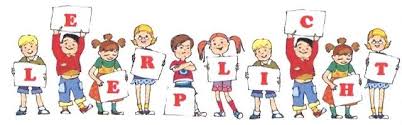 Wet Primair Onderwijs 1998 ( WPO)De WPO betekent in feite het in elkaar schuiven van het basisonderwijs met alle speciale schoolsoorten ( MLK-LOM en IOBK).In de wet ligt het accent op de samenwerkingsverbanden; een samenwerking tussen meerdere basisscholen en een school voor speciaal basisonderwijs. De doelstelling is om gezamenlijk zo goed mogelijk de zorgleerlingen op te vangen.					Via een zorgplan worden jaarlijks een aantal doelstellingen geformuleerd. De inhoud moet betrekking hebben op de continue zorg voor onze zorgleerlingen. KerndoelenVoor de 16 voorgeschreven leer- en vormingsgebieden heeft de overheid kerndoelen vastgesteld.In de WPO is vastgesteld dat de scholen verplicht zijn om inhoud te geven aan de kerndoelen bij hun onderwijs. Deze kerndoelen kun je bestempelen als de minimum-eisen die er voor een goede school gesteld worden.De school is verplicht om een onderwijsaanbod te realiseren, dat de leerlingen de mogelijkheid biedt om deze  kerndoelen te kunnen  bereiken.Het is dus een inspanningsverplichting voor de school, geen resultaatsverplichting voor de leerling.Verlofregeling:Leerplichtzaken en verlofregelingenLeerrecht/leerplichtOnderstaande regelgeving is opgesteld voor alle SKIPOS-scholen.De overheid  stelt terecht dat kinderen recht hebben op goed onderwijs. Dit recht is verankerd in de leerplichtwet.  Waarschijnlijk delen wij met u, dat wij niet altijd gecharmeerd zijn van regelgeving die gebaseerd is op wetteksten.  In onze omgang met leerlingen proberen we juist zo min mogelijk regels te formuleren. Normbesef en daaraan gerelateerd gedrag dwing je immers niet af met formele regels, maar leer je in de omgang met elkaar. Hoewel wij dus in ons onderwijs regelgeving niet als uitgangspunt kiezen verplicht de overheid ons in de schoolgids duidelijke en eenduidige formele regels met betrekking tot de leerplicht te formuleren:Ouders zijn op grond van de leerplichtwet verplicht om hun kinderen naar school te sturen.De verplichting om te zorgen dat een kind als leerling van een school is ingeschreven, begint op de eerste schooldag van de maand volgende op die waarop een kind de leeftijd van 5 jaar bereikt.Burgemeester en wethouders van onze gemeente hebben de leerplichtambtenaar de opdracht gegeven om de naleving van de wet zeer strikt te controleren en te handhaven met de bedoeling om het zogenaamde luxe verzuim tegen te gaan. Dat betekent wanneer een directeur van een school in de ogen van de leerplichtambtenaar ongeoorloofd verlof verleend krijgt  hij of zij een boete opgelegd of wordt strafrechtelijk vervolgd. Dit geldt ook voor ouders die hun kinderen zonder toestemming thuis houden.  Wanneer een leerling de school niet kan bezoeken  wegens ziekte of doktersbezoek  verwachten wij daarvan z.s.m. bericht. U kunt vóór schooltijd bellen of mailen of een briefje meegeven voor de leerkracht. Een terloopse mededeling van een ander kind kunnen wij niet accepteren. Wij verzoeken u  om bezoeken aan dokter, tandarts, specialist e.d. indien mogelijk buiten schooltijd te plannen. Als uw kind niet ziek is moet u vooraf toestemming voor verlof vragen. Indien uw kind na aanvang van de lessen zonder reden niet aanwezig is, zullen wij u opbellen om na te gaan wat er aan de hand is. VerlofregelingenAls uw kind niet ziek is moet u  op grond van de leerplichtwet vooraf toestemming voor verlof vragen. Een aanvraag voor verlof dient schriftelijk,  bij voorkeur 8 weken voorafgaand aan het verlof (of later indien een tijdige aanvraag in verband met de aard van het verzoek niet mogelijk is) worden ingediend. Op school is daarvoor een aanvraagformulier beschikbaar. Dit formulier is te verkrijgen bij directie of te downloaden via de website. Betreft het aanvragen voor verlof tot 10 dagen dan beslist de directeur van de school.Over verzoeken voor verlof langer dan 10 dagen beslist de leerplichtambtenaar. Bij dit soort verlof gaat het om situaties wanneer er sprake is van een medische of sociale indicatie Toekenning verlofEen directeur mag verlof verlenen wanneer er sprake is van een aantal in de wet genoemde redenen, bijvoorbeeld een verhuizing of een huwelijk  van een familielid ( redenen voor toestemming kunt u aflezen uit het aanvraagformulier). Ook mag een directeur verlof verlenen op grond van gewichtige omstandigheden. Onder gewichtige omstandigheden wordt in ieder geval niet verstaan eerder vertrek of latere terugkeer van vakantie, in verband met verkeersdrukte. Extra verlof in verband met vakantie of vrije dagen van ouders die niet in de schoolvakanties vallen is nooit toegestaan. De enige uitzondering op deze regel is dat vakantieverlof wordt verleend indien ouders met een werkgeversverklaring kunnen aantonen dat het op grond van de bijzondere aard van het beroep van één van de ouders het niet mogelijk is om tijdens de scholvakanties van het betreffende schooljaar een andere gezinsvakantie te plannen. Dit verlof mag niet verleend worden in de eerste twee weken van het schooljaar. De regeling vindt u compleet in het jaarlijkse informatieboekje.4. Regelgeving 4-en 5-jarigen. Leerlingen van 4 jaar zijn  niet leerplichtig. Wij gaan ervan uit dat deze leerlingen in het belang van hun ontwikkeling gewoon dagelijks de school bezoeken en dat hun ouders wat betreft de melding van afwezigheid zich aan de schoolregels houden.
De Leerplichtwet bepaalt dat een kind, totdat het de leeftijd van 6 jaar bereikt, gedurende 5 uren per week afwezig mag zijn. Deze mogelijk biedt de wet voor leerlingen die in verband met hun ontwikkeling er nog niet aan toe zijn om alle lessen gedurende de gehele schoolweek te volgen. Ouders dienen dit vooraf te bespreken met de directeur van de school.  Toestemming van de directeur is noodzakelijk wanneer het om meer dan 5 uren gaat. Maximaal 10 uren verlof per week is voor 5 jarigen  toegestaan. Het is niet geoorloofd dit verlof over meerdere weken te clusteren.Toelating Schorsing en verwijderingOver het algemeen worden leerlingen op alle SKIPOS-scholen zonder meer toegelaten. Toch kan een directeur ( namens het bevoegd gezag ) met redenen omkleed de toelating weigeren of aan de toelating specifieke voorwaarden verbinden. Bijvoorbeeld als het aannemelijk is om te veronderstellen dat het kind in de schoolsituatie een gevaar is voor zich zelf of anderen, of dat de school niet instaat is om het onderwijs te verzorgen waar de leerling gelet op zijn of haar ontwikkeling recht op heeft.Alleen bij ernstig wangedrag van leerlingen en/of hun ouders / verzorgers kan besloten worden tot het van school sturen van een leerling. Van school sturen voor een tijdje, heet schorsing, voorgoed heet verwijdering. De beslissing over schorsing of verwijdering van een leerling wordt genomen door de Algemeen Directeur/bestuurder van SKIPOS   Mocht schorsing of verwijdering onverhoopt aan de orde zijn, dan wordt er een zorgvuldige procedure gevolgd die beschreven is in ons beleid m.b.t. aanname, schorsing en verwijdering van leerlingen. Voor vragen over de leerplicht en daarvan afgeleide regelingen kunt u terecht bij de directeur van de school of op www.leerplichtwet.nl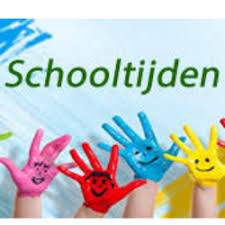 SchooltijdenMaandag, dinsdag, woensdag, donderdag, vrijdag8.30 uur tot 14.15 uurTijdens de pauze spelen de kinderen buiten op het plein. De groepen 3, 4 en 5 spelen van 10.15uur tot 10.30 uur buiten en van 12.00 uur tot 12.30 uur , de groepen 6, 7 en 8 mogen van 10.30 uur tot 10.45 uur gebruikmaken van het plein en park en van 12.30 uur-13.00 uur.  De kleuters hebben pauze tussen 11.30 uur en 12.00 uurOm 8.20 uur gaat elke dag de zoemer. De kinderen mogen dan de school binnenkomen. Tot die tijd blijven de kinderen op het plein. Wanneer het regent, gaat de zoemer eerder en mogen de kinderen dus eerder naar binnen komen. Om 8.25 uur gaat de tweede zoemer en moeten alle kinderen naar binnen zodat om 8.30 gestart kan worden met de lessen.De kinderen van de groepen 3 tot en met 8 komen alleen naar binnen. De kleuters mogen binnengebracht worden door de ouders. De ouders van deze kinderen nemen op de gang afscheid van hun kind (en gaan dus niet mee de klas in). Ook de kleuters mogen pas vanaf 8.20 uur de school binnen. 
Op dinsdag en vrijdag  hebben enkele bovenbouwgroepen gym. Deze leerlingen komen zelfstandig per fiets naar de gymzaal om de effectieve leertijd optimaal te benutten. Het spreekt voor zich dat deze leerlingen ook op tijd aanwezig zijn bij de gymzaal. Iedere ochtend hebben de leerlingen een korte pauze. In deze pauze mogen zij een stuk fruit of groente nuttigen en wat drinken nemen. De kinderen nemen dit van thuis mee. In het kader van gezond gedrag staan wij geen koek of snoep toe. Wij verwachten van elke ouder medewerking hierin. 

Ook in de kleutergroepen is een rustmoment ingebouwd waarin kinderen het meegebrachte fruit of groente kunnen eten. Ook mogen zij wat drinken. Ook voor de kleuters geldt dat snoep en koek niet getolereerd wordt. Afmelden leerlingenWanneer uw kind vanwege ziekte of andere dringende reden niet op tijd op school kan komen, is het voor de groepsleerkracht prettig dat op tijd te weten.Daarom vragen wij u ons vóór half 9 ’s morgens een Parro-berichtje plaatsen  te bellen of een ander kind een briefje mee te geven, verder kunt U uw kind afmelden via  mail theresiaschool@cadansprimair.nl Vakantietijden
Voor de jaarlijkse vakantietijden verwijzen wij u naar ons ‘informatieboekje’ en de website van school. Vaak is dit rooster gekoppeld aan het advies van het vakantierooster van het zuiden van Nederland.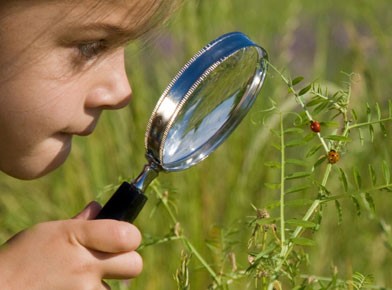 Hoofdstuk 10. Overige informatieEducatief clusterBinnen het educatief cluster “Wij-Land” werken Theresiaschool, BSO Berenhuis  en KDV Berenhuis intensief samen. De overdracht van leerlingen gebeurt structureel. We streven naar een samenwerking, waarin we bepaalde thema’s gezamenlijk uitwerken. Daarbij maken we al intensief gebruik van elkaars ruimtes. In overleg met een gezamenlijke commissies is er gekomen tot een gezamenlijk ontruimingsplan voor beide organisaties en beide gebouwen.Er wordt tweemaal per jaar gezamenlijk geoefend.De collega’s hebben een BHV commissie gevormd, die jaarlijks een update cursus volgen voor EHBO en brandontruiming.Warme overdrachtenUit de warme overdrachten tussen het kinderdagverblijf  Berenhuis en de Theresiaschool komt naar voren dat er regelmatig kinderen zijn die met 4 jaar nog niet toe zijn aan een schoolsere omgeving, terwijl er ook jongere kinderen zijn die hier wel behoefte aan hebben.Hierbij wordt incidenteel de IB-er van de basisschool ingezet voor observaties en gespreken met ouders.Combinatie instroomgroep  Theresiaschool en 3 + Berenclub groep Kinderdagverblijf Berenhuis
Bijzondere samenwerking voor het welzijn van het jonge kind
Elk kind verdient een vlekkeloze start in het basisonderwijs. Dat is het uitgangspunt van onze  bijzondere samenwerking tussen kinderdagverblijf Berenhuis en basisschool Theresia. Leerkrachten en pedagogisch medewerksters  van kindercentra  wisselen hun kennis en ervaringen uit en ondersteunen elkaar op vele terreinen. Bijvoorbeeld rond het vroegtijdig signaleren, communiceren over doorgaande lijnen en samen werken aan ontwikkelingsachterstanden. Alles met het doel: een vloeiende, succesvolle ontwikkeling van kinderen van twee tot zes jaar te laten plaatsvinden.

Het beste voor het kind
Ouders willen maar één ding: het beste voor hun kind. Bij de kinderopvang ’t Beertjeshuis  moet hun peuter een veilige basis en een stimulerende speelomgeving krijgen. Als kinderen goed in hun vel zitten kunnen ze zich spelenderwijs ontwikkelen tot een kleuter die een goede start kan maken op de basisschool. En wanneer die ontwikkeling onderweg ergens stokt, willen ouders dat natuurlijk zo snel mogelijk weten en de juiste begeleiding krijgen. Daarom is de samenwerking in de voor- en vroegschoolse educatie dus heel belangrijk. De besturen van ’t Berenhuis en Cadans Primair  onderstrepen dat belang met een bijzonder samenwerkingstraject voor alle professionals in de kinderopvang en  de basisschool. 
                        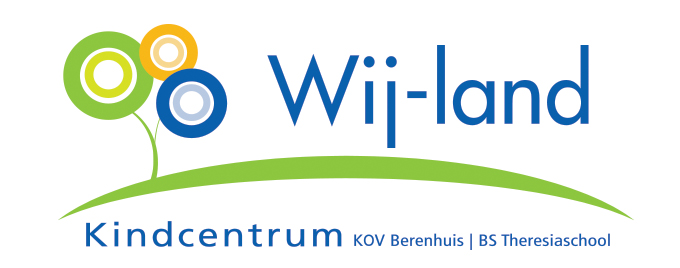 Het grote succes van dit project is dat er een samenwerking op gang is gebracht. Pedagogische medewerkers van kinderopvang en leerkrachten van basisscholen zijn inhoudelijk met elkaar in gesprek gekomen en er is wederzijdse waardering voor elkaars werk. Informatie over de ontwikkeling van kinderen wordt met elkaar gedeeld, zodat de kinderen een betere start kunnen maken in groep 1-2. Het kind krijgt de aandacht die het nodig heeft. De verschillende partijen weten elkaar nu veel eerder te vinden.

Kansen
Door de afstand tussen de kinderopvang de basisschool te overbruggen kunnen de professionals samen in gesprek gaan, over de zorg en behoefte die elke leerling (nodig) heeft. Het project dat officieel  start op 1 januari 2014 start, moet leiden tot een blijvende samenwerking tussen kinderdagverblijf  en basisschool. De afspraken worden vastgelegd en dienen als startpunt voor de verdere samenwerking. Het is dus maatwerk. Alles in het belang van kinderen van twee tot zes jaar. Hoe meer samenwerking tussen de diverse partijen, hoe meer kansen voor de kinderen.Om deze kansen succesvol te maken is er een academisch  HBO onderzoek gestart om te bekijken wat hier voor nodig is. 
- 3-4 jarigen ( Berenclub) komen aantal dagdelen naar de basisschool  
- Voor kinderdagopvang  bestaat een volledig aangepast  programma Vroeg- en Voorschoolse Educatie: 
- In elke groep is een vaste leidster aanwezig
- Het kinderdagverblijf  werkt nauw met de school samen, deze samenwerking vergemakkelijkt de overgang van de kinderen naar de basisschool (soepele start schoolcarrière)
- Het kinderdagverblijf zorgt ervoor dat de ouder van het kind een overdrachtsformulier 
  meekrijgt voor het basisonderwijs, waarin beschreven is wat de stand is op   verschillende ontwikkelingsgebieden. Met de basisschool van het kind wordt indien nodig of door de ouders gewenst contact gelegd om een en ander te bespreken
- De voorschool en het VVE-kinderdagverblijf gebruikt programma’s die de ontwikkeling van peuter en  kleuter stimuleren en met name aandacht schenken aan de taalontwikkeling
- Ouders worden nauw betrokken bij de voorschoolactiviteitenDirectieoverleg; 6 wekelijks over de gang  van zaken :Onderwerpen die dan zowel besproken worden : vandalisme-bestrijding ( contact met Politie en Partis) - Toestand kwaliteit park ( aangekaart in gezamenlijkheid bij de gemeente)- Ruimte-gebruik ( elkaar ruimtes optimaal benutten)-pedagogische visie-thema’s afstemmenWerkgroep Educatief cluster:Er zijn collega’s van iedere organisatie die samen thema’s en onderwerpen aangaan die beide organisaties verder helpen. ( een sinterklaas/ kerst/carnavalsoptocht)SchoolverzekeringIedereen die in opdracht van het schoolbestuur voor de Stichting of voor de schoolwerkzaamheden verricht, is door het schoolbestuur voor wettelijke aansprakelijkheid verzekerd. Dus ook schoonmaakpersoneel, leesouders, chauffeurs naar en van activiteiten door de school te organiseren.Deze verzekering dekt geen ongevallen van bestuursleden, personeel en kinderen. Er moet steeds sprake zijn van schade en van schuld (m.a.w. men moet terecht aansprakelijk gesteld wordenVerkeersouderEen verkeersouder is de contactpersoon tussen ouders, school en derden als het gaat om de verkeersveiligheid van kinderen. Dat wil echter niet zeggen dat een verkeersouder er alleen voor staat en alles zelf moet doen. De verkeersouder is aanspreekpunt en coördinator en werkt samen met andere ouders, met het team van de school en met organisaties buiten de school. Met behulp van een commissie hebben  we het Brabants Veiligheidslabel vanaf schooljaar 2010.SponsoringVoor een aantal individuele activiteiten (v.b. actiedag/kerstbrunch-diner) wordt incidenteel  een beroep gedaan op de plaatselijke ondernemers annex ouders om via een gift in nature deze activiteit te kunnen doen.								Verder denken wij aan het milieu; op school staan batterij-emmers, waar wij lege batterijen in verzamelen. Als we genoeg batterijen verzameld hebben, worden ze opgehaald door de Stichting STIBAT en zij zorgen dat de batterijen gerecycled worden. Als school ontvangen wij daar dan punten voor om zo voor allerlei extra leuke schoolmaterialen te sparen. 										GymbenodigdhedenDe leerlingen van groep 1 en groep 2 dragen gym- of balletschoenen, liefst met klitten-band. Deze schoenen blijven op schoolVoor de leerlingen van groep 3 t/m 8 is speciale kleding verplicht. Dit kan zijn een gym-shirtje of balletpakje. Gymschoenen zijn eveneens verplicht. De gymschoenen moetenschoon zijn als men in de gymzaal komt.In verband met het kwijtraken van gymkleding is het aan te bevelen de volledige naam(dus voor- en achternaam) in de kleding te zetten.										HuiswerkOp onze school krijgen de leerlingen incidenteel huiswerk. Dat kan variëren van het oefenen van de tafels tot een woordpakket en/of proefwerk leren. Deze worden van tevoren duidelijk uitgelegd en meegegeven aan de leerlingen. Het voorbereiden van een spreekbeurt doen de leerlingen deels op school, deels thuis. In groep 8 bereiden we de leerlingen voor op het huiswerk dat ze de middelbare school zullen krijgen. We geven onze leerlingen daarom dagelijks wat maak- en/of leerwerk mee. 						LeerlingenlijstenElk jaar ontvangen de ouders ( na toestemming AVG) de namen van de leerlingen  van hun groep.								 HoofdluisWij hebben een vastgestelde procedure voor het bestrijden van hoofdluis. Na iedere vakantie worden alle leerlingen door een werkgroep van ouders gecontroleerd op neten en/of hoofdluis. Bij constatering  worden de ouders van het betreffende kind geïnformeerd en worden de ouders van de andere leerlingen via een mailtje op de hoogte gesteld van het feit dat er in de groep van het kind hoofdluis geconstateerd is. Op die manier kan elke ouder zijn of haar kind intensief controleren op hoofdluis. Vanuit preventie heeft elke leerling van de Theresiaschool een hoofdluiszak. In deze zak bewaart ieder kind zijn of haar jas. Het protocol rondom hoofdluisbestrijding vindt U in het jaarlijkse informatieboekje.									Rookprotocol                            Wij zijn een gecertificeerde rookvrije school. Het rookprotocol is er voor iedereen die onze school bezoekt en/of omgaat met onze leerlingen en ziet er als volgt uit:het is niet toegestaan binnen het schoolgebouw  en/of  op het schoolplein te rokenTijdens uitstapjes wordt er niet gerookt in het bijzijn van leerlingen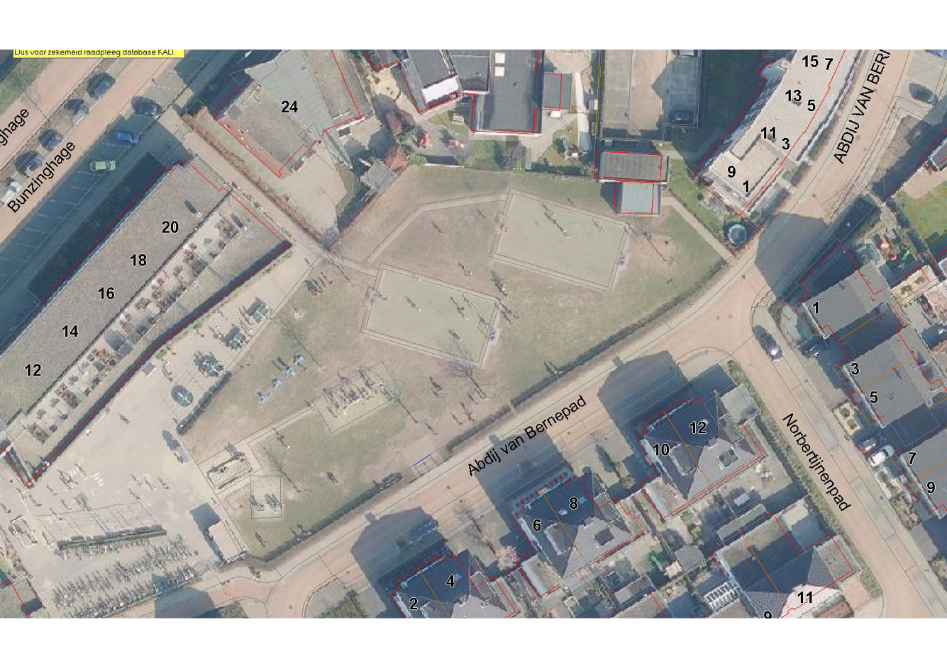 Vervolg onderwijs 2021-2022 61Aantal Van Maerlant ’s-Hertogenbosch7VMBO k t/m T1 HAVOBernrode Heeswijk Dinther10VWO/GymnasiumHooghuijs Oss1VMBO k/TJeroen Bosch College1HAVO1HAVO/VWO Sint-Jans Lyceum Den Bosch2VMBO T/HAVO1HAVO/VWO1VWO Zeeland;verhuizing 1VWO Pierson College1VMBO T/HAVO1HAVO3HAVO/VWO2VWORodenborch College Rosmalen 4VMBO T3VMBO T /Havo2HAVO6HAVO/VWO1VWOBeekvliet st Michielsgestel3VWO Elde College  Schijndel-St. Michielsgestel2VMBO B 1VMBO T2VMBO T/ HAVO2HAVO1HAVO/ VWO1VWOBerlicumbasisschool De Parelbasisschool TheresiaBiezenmortelbasisschool FranciscusDen Dungenbasisschool De Wegwijzerbasisschool FonkelEsch basisschool WillibrordusGemondebasisschool Sint LambertusHaarenbasisschool de Klim-opHelvoirtbasisschool Dr. LandmanMiddelrodebasisschool Herman JozefSint-Michielsgestelbasisschool De Touwladderbasisschool Roald DahlgroeptijdvormVóór aanmeldingVanaf 2 ½ jaarPersoonlijke rondleiding “school in bedrijf”1 t/m 8septemberStart- en of intake gesprekken ( ouder en kind) 3 t/m 8 februari1e rapport1 t/m 8 februariOuder-kind gesprekken  n.a.v. rapport en CITO MOuder-kindgesprek definitief advies vervolgonderwijs.( groep 8 ); 1 t/m 7meiOudergesprekken over verlengde leertijd3 t/m 8juni3e rapportOuder-kind gesprek in groep 7 over VOORLOPIG advies samen met de leerlingen1 t/m 7juniFacultatief ouder-kindgesprek  n.a.v. rapport en CITO E